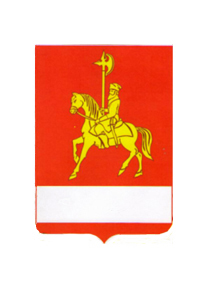 АДМИНИСТРАЦИЯ КАРАТУЗСКОГО РАЙОНАПОСТАНОВЛЕНИЕ07.10.2014   	 	                         с. Каратузское            	                                    № 1050-п Об утверждении Положения о единовременной выплате в 2014 году подъемных молодым педагогам муниципальных образовательных учреждений, подведомственных управлению образования администрации Каратузского района Руководствуясь статьями 27.1, 28 Устава Каратузского района, ПОСТАНОВЛЯЮ:1.Утвердить Положение о единовременной выплате в 2014 году подъемных молодым педагогам муниципальных образовательных учреждений, подведомственных управлению образования администрации Каратузского района согласно приложению к настоящему постановлению.2.Контроль за исполнением настоящего постановления возложить на Г.М.Адольф, заместителя главы администрации района по социальным вопросам.3.Постановление вступает в силу в день, следующий за днем его официального опубликования в периодическом печатном издании Вести муниципального образования «Каратузский район».Глава администрации района                                                   Г.И.КулаковаПриложение к  постановлению администрации Каратузского района       от 07.10.2014г.  №  1050-п- ПОЛОЖЕНИЕО ЕДИНОВРЕМЕННОЙ ВЫПЛАТЕ ПОДЪЕМНЫХ МОЛОДЫМ ПЕДАГОГАМ МУНИЦИПАЛЬНЫХ ОБРАЗОВАТЕЛЬНЫХ УЧРЕЖДЕНИЙ, ПОДВЕДОМСТВЕННЫХ УПРАВЛЕНИЮ ОБРАЗОВАНИЯ АДМИНИСТРАЦИИ КАРАТУЗСКОГО РАЙОНА, В 2014 ГОДУ1.Настоящее Положение определяет цель и порядок единовременной выплаты подъемных (далее - подъемные) молодым педагогам муниципальных образовательных учреждений, реализующих общеобразовательные программы начального общего, основного общего, среднего (полного) общего образования, подведомственных управлению образования администрации Каратузского района (далее – управление образования).2.Выплата подъемных является формой финансовой поддержки молодых педагогов, производится с целью закрепления молодого педагога в районе в отрасли образования.3.Для целей настоящего положения молодым педагогом является специалист, впервые окончивший, учреждение высшего профессионального (педагогического) образования, либо специалист, продолжающий обучение в учреждении высшего профессионального (педагогического) образования после окончания учреждения среднего профессионального (педагогического) образования, заключивший в 2014 году бессрочный трудовой договор по педагогической специальности с муниципальным образовательным учреждением, реализующим общеобразовательные программы начального общего, основного общего, среднего (полного) общего образования, подведомственным управлению образования (далее - муниципальное образовательное учреждение),  непосредственно после получения диплома государственного образца о высшем или среднем профессиональном  (педагогическом) образовании. Период заключения трудового договора продляется на период прохождения военной службы или нахождения в отпуске по уходу за ребенком до трех лет. 4.Для выплаты подъемных получателями  представляются руководителю учреждения следующие документы:	-   письменное заявление о выплате подъемных,	-   копия паспорта, 	-   копия документа о педагогическом образовании с вкладышем, 	- копия трудового договора, заключенного с учреждением по педагогической специальности.	5.Руководитель учреждения в двухдневный срок представляет заверенные им документы, указанные в пункте 4 настоящего положения, и свое ходатайство о выплате подъемных на рассмотрение руководителю управления образования.6.Управление образования в течение двух календарных дней представляет список молодых педагогов на утверждение главе администрации района.7.Глава администрации района принимает решение о выплате подъемных.Решение об отказе в выплате подъемных может быть обжаловано в порядке, установленном законодательством РФ.8.Финансовое управление зачисляет бюджетные средства на лицевой счет   управления образования в сроки в соответствии с установленным кассовым планом. Управление образования предоставляет субсидии на выполнение муниципальных заданий муниципальным бюджетным и автономным образовательным учреждениям.9.Финансирование расходов на выплату подъемных, предусмотренных настоящим положением, производится за счет средств бюджета муниципального района на очередной финансовый год.10.Выплата подъемных молодому педагогу производится только по основному месту работы и только один раз.11.Подъемные включаются в состав заработной платы молодого педагога в декабре месяце 2014 года в размере 20690,0 рублей, в том числе  налог на доходы физических лиц в размере 2690,0 руб.Подъемные молодому педагогу назначаются и выплачиваются без применения районного коэффициента и процентной надбавки за работу в районах Крайнего Севера и приравненных к ним местностях, надбавки за работу в местностях с особыми климатическими условиями.12.При начислении подъемных учитываются установленные законодательством Российской Федерации отчисления по страховым взносам на обязательные медицинское и пенсионное страхования, на обязательное социальное страхование, в том числе взносам от несчастных случаев на производстве и профессиональных заболеваний.13.Молодым педагогам  будут вручены сертификаты о выплате подъемных.14.Ответственность за целевое и эффективное использование средств, своевременность и достоверность  сведений,  необходимых для выплаты подъемных, возлагается на руководителей муниципальных образовательных учреждений. 15.Администрация Каратузского района вправе истребовать у молодых педагогов денежные средства, полученные в качестве подъемных за счет средств бюджета муниципального района, в случае прекращения трудового договора до истечения трех лет с даты заключения трудового договора: а) по основаниям, предусмотренным пунктами 1, 5, 6, 8 статьи 77 Трудового кодекса РФ; б) по основаниям, предусмотренным пунктами 1, 2 статьи 336 Трудового кодекса РФ; в) по инициативе работника  в соответствии со статьей 80 Трудового кодекса РФ (за исключением случаев прекращения трудового договора по причине установленного нарушения работодателем законодательства РФ и иных нормативных правовых актов, содержащих нормы трудового права, локальных нормативных актов, условий коллективного договора, соглашения или трудового договора);г) по инициативе работодателя по основаниям, предусмотренным абзацем 1 статьи 71 Трудового кодекса РФ;д) по инициативе работодателя по основаниям, предусмотренным пунктом 3, пунктами 5-8, 11статьи 81 Трудового кодекса РФ.16.При наличии одного из предусмотренных пунктом 15 настоящего положения оснований для возмещения затрат средств бюджета муниципального района администрация Каратузского района направляет педагогу уведомление о необходимости возмещения затрат средств бюджета муниципального района.17.Педагог, в тридцатидневный срок после получения уведомления о необходимости возмещения затрат средств бюджета муниципального района,  возвращает денежные средства в размере полученных подъемных в бюджет муниципального района. 18.В случае невозвращения педагогом денежных средств в размере полученных подъемных в тридцатидневный срок после получения уведомления о необходимости возмещения затрат средств бюджета муниципального района администрация Каратузского района обращается в суд с иском о взыскании с педагога указанных денежных средств.№ 1050-пот 07.10.2014 г.АДМИНИСТРАЦИЯ КАРАТУЗСКОГО РАЙОНАПОСТАНОВЛЕНИЕ20.10.2014                                                       с. Каратузское                                                         № 1078-пО проведении районного конкурса среди детей дошкольного возраста «Звездная страна»С целью создания условий для раскрытия творческих и интеллектуальных способностей воспитанников дошкольных образовательных организаций, выявления и поддержки талантливых и одаренных детей дошкольного возраста, ПОСТАНОВЛЯЮ:1. Утвердить положение о проведении районного конкурса среди детей дошкольного возраста  «Звездная страна» (приложение № 1) 2.Утвердить состав организационного комитета по подготовке и проведению районного конкурса среди детей дошкольного возраста «Звездная страна» (приложение № 2).3.Руководителю управления образования администрации Каратузского района А.А.Савину организовать проведение районного конкурса среди детей дошкольного возраста «Звездная страна» 15 ноября 2014 года в ЦК «Спутник», начало мероприятия в 11 часов.4.Главному специалисту отдела культуры, молодежной политики, физкультуры и спорта Е.С.Гурковой принять участие в подготовке районного конкурса среди детей дошкольного возраста «Звездная страна»5. Директору муниципального бюджетного учреждения культуры ЦК «Спутник» С.Е.Антинг, рекомендовать принять участие в организации и проведении районного конкурса среди детей дошкольного возраста «Звездная страна».6. Руководителю финансового управления администрации Каратузского района Е.С.Мигла обеспечить финансирование проведение районного конкурса среди детей дошкольного возраста «Звездная страна», согласно мероприятия 1.4  подпрограммы 3 "Одаренные дети"  муниципальной программы Каратузского района "Развитие системы образования Каратузского района"7. Контроль за исполнением настоящего постановления возложить на Г.М.Адольф, заместителя главы администрации Каратузского района по социальным вопросам8. Постановление вступает в силу в день, следующий за днем опубликования в периодическом печатном издании «Вести Муниципального образования «Каратузский район». Глава администрации района	                              Г.И. Кулакова Приложение № 1 к постановлениюадминистрации Каратузского района от 20.10.2014 г. № 1078-пПОЛОЖЕНИЕо проведении районного конкурсасреди детей дошкольного возраста «Звездная страна» в 2014   годуДети — это будущее нашей страны и поэтому очень важно привлекать внимание родителей, общественных организаций и прессы к гармоничному воспитанию подрастающего поколения.Тема конкурса: «А у нас - юбилей!»1.Цели и задачи Конкурса:  - создание условий для эстетического и культурного воспитания детей дошкольного возраста; - выявление и поддержка одарённых детей-дошкольников;- популяризация детского творчества;                                                              - развитие новых форм детского досуга;-организация совместной творческой деятельности родителей и ДОУ.   2.Сроки и место проведения:Конкурс проводится в один этап. Дата: 15  ноября 2014 года в 11.00 часовМесто: с. Каратузское ул. Революционная, 23 Центр Культуры «Спутник»3.Участники конкурса:В конкурсе принимают участие девочки и мальчики 5-7 лет, являющиеся воспитанниками дошкольных образовательных учреждений Каратузского 0.района (детские сады, дошкольные группы при школах, группы кратковременного пребывания) 4.Конкурсная программа: «Визитная карточка» - творческое представление участника/участницы (форма представления - произвольная);«Интеллектуальный конкурс» - скорость и правильность  выполнения задания с использованием планшетов «Логико  Малыш»;  «Открытие  таланта» – творческое домашнее задание (песня, танец, театральная постановка и т.п.).5.Условия участия в конкурсе:Для участия в конкурсе необходимо заполнить и предоставить в срок до  1 ноября 2014 года заявку по форме:Необходимо иметь при себе: костюмы и все атрибуты, необходимые для конкурсов. Условия конкурса предполагают: десятибалльную систему оценивания. Оценивается постановка номера, костюмы, реквизит, оригинальность, общее художественное впечатление. Общей суммой баллов определяются призовые места. Решение жюри является окончательным и не подлежит пересмотру.Критерии оценок: Визитная карточка:  1.Соответствие выступления заявленной тематике.  2.Оригинальность  3.Умение держаться на сцене 4. Эстетика внешнего видаИнтеллектуальный конкурс:1.Скорость и правильность  выполнения задания с использованием планшетов «Логико Малыш »  Индивидуальный талант:1.Умение держаться на сцене 2.Сценическая культура: артистичность участника3. Соответствие костюма созданному образу участника4.Соответствие  выступления заявленной тематике.26. Награждение: По итогам конкурса:-  участнику, набравшему наибольшее количество баллов,  вручается диплом  победителя, и подарок;- Участники конкурса награждаются  грамотами за участие и поощрительными призами .7. Расходы по проведению конкурса:Расходы по проведению конкурса возмещаются  за счет средств муниципальной программы Каратузского района "Развитие системы образования Каратузского района"Приложение № 2 к постановлениюадминистрации Каратузского района от 20.10.2014 г. № 1078-пСОСТАВОрганизационного комитета по подготовке и проведению районного     конкурса среди детей дошкольного возраста «Звездная страна»А.А.Савин, руководитель управления образования администрации Каратузского района;А.Н.Синицина, главный специалист управления образования;С.Е.Антинг,  директор МБУК ЦК «Спутник»;Т.П.Сомова,  директор МБОУ ДОД Каратузская ДШИ;Т.И.Киселева,  директор МБУ РРЦ;А.А.Авласенко, директор МБОУ ДОД РДЮЦ «Радуга»;Л.А.Зайцева, МБУ РРЦ;О.А.Кузьмина, МБУ РРЦ;Ю.В.Сорока,заведующая МБДОУ детский сад «Солнышко»;О.И.Дурновцева, заведующая МБДОУ детский сад «Колобок»;В.В.Оберман,заведующая МБДОУ детский сад «Сказка»;К.В.Бектяшкин, руководитель МБУ по ОБЖ ОУ;П.В.Меркулова, руководитель МСУ по ведению бюджетного учета «РЦБ».№ 1078-пот 20.10.2014 гАДМИНИСТРАЦИЯ КАРАТУЗСКОГО РАЙОНАПОСТАНОВЛЕНИЕО внесении изменений в муниципальную программу «Развитие системы образования Каратузского района» В соответствии со ст. 179 Бюджетного кодекса Российской Федерации, ст. 26, 27.1 Устава муниципального образования «Каратузский район», Постановлением администрации Каратузского района от 29.07.2013 № 738-п «Об утверждении Порядка принятия решений о разработке муниципальных программ Каратузского района, их формирование и реализации», ПОСТАНОВЛЯЮ:1.Внести в муниципальную программу «Развитие системы образования Каратузского района», утвержденную Постановлением администрации Каратузского района  № 1162-п от 11.11.2013 года (в редакции от 26.09.2014 г. № 987-п) следующие изменения:1.1. В паспорте программы «Развитие системы образования Каратузского района», строку «Информация по ресурсному обеспечению муниципальной программы, в том числе в разбивке по источникам финансирования по годам реализации муниципальной программы» изложить в следующей редакции:1.2.В  программе «Развитие системы образования Каратузского района», раздел 10 Информация о ресурсном обеспечении и прогнозной оценке расходов на реализацию целей программы изложить в следующей редакции: «Общий объем финансирования на реализацию Программы за счет средств бюджетов всех уровней, по прогнозным данным, за период с 2014 по 2016 гг.,  составит  1 210 553,74243 тыс. рублей, в том числе:в 2014 году -  412 977,69243 тыс. рублей;в 2015 году – 395 682,42 тыс. рублей;в 2016 году - 401 893,63 тыс. рублей.Из них:из средств федерального бюджета за период с 2014 по 2016 гг. – 17 225,20 тыс. рублей,в том числе:в 2014 году – 13 847,5  тыс. рублей;в 2015 году – 1 665,9 тыс. рублей;в 2016 году – 1 711,8 тыс. рублей;из средств краевого бюджета за период с 2014 по 2016 гг.  – 720 883,16243 тыс. рублей, в том числе:в 2014 году – 243 172,66243 тыс. рублей;в 2015 году -  238 878,2 тыс. рублей;в 2016 году -   238 832,3 тыс. рублей;из средств муниципального бюджета за период с 2014 по 2016 гг. – 472 445,38 тыс. рублей,в том числе:в 2014 году – 155 957,53  тыс. рублей;в 2015 году -   155 138,32  тыс. рублей;в 2016 году -  161 349,53  тыс. рублей.Ресурсное обеспечение и прогнозная оценка расходов на реализацию целей муниципальной программы «Развитие системы образования Каратузского района» приведены в приложении № 10 к муниципальной программе».1.3. В приложении № 1 к муниципальной программе «Развитие системы образования Каратузского  района»,  в пункте 1 Паспорт подпрограммы строку «Объемы и источники финансирования подпрограммы на период действия подпрограммы с указанием на источники финансирования по годам реализации подпрограммы» изложить в следующей редакции: Пункт 2.7. Обоснование финансовых, материальных и трудовых затрат (ресурсное обеспечение подпрограммы) с указанием источников финансирования, изложить в следующей редакции:«Финансирование подпрограммы осуществляется всего 1 012 907,14114 тыс. рублей, в том числе: 2014 год – 323 050,78114 тыс. рублей; 2015 год – 344 928,18 тыс. рублей; 2016 год – 344 928,18 тыс. рублей.В том числе: средств районного бюджета 334 918,11014  тыс. рублей: 2014 год – 110 838,45014 тыс. рублей; 2015 год – 112 039,83 тыс. рублей; 2016 год – 112 039,83 тыс. рублей;средств краевого бюджета  677 989,03 тыс. рублей:  2014 год – 212 212,33 тыс. рублей; 2015 год – 232 888,35 тыс. рублей; 2016 год – 232 888,35 тыс. рублей».1.4. В Приложение № 4 к муниципальной программе «Развитие системы образования Каратузского  района», в пункте 1 Паспорт подпрограммы строку «Объемы и источники финансирования подпрограммы на период действия подпрограммы с указанием на источники финансирования по годам реализации подпрограммы» изложить в следующей редакции:Пункт 2.7. Обоснование финансовых, материальных и трудовых затрат (ресурсное обеспечение подпрограммы) с указанием источников финансирования, изложить в следующей редакции:«Финансовое обеспечение реализации подпрограммы составляет всего         16405,04310 тыс. рублей, в том числе: 2014 год – 11 237,04310 тыс. рублей; 2015 год –3 368,00 тыс. рублей; 2016 год – 1 800,00 тыс. рублей, в том числе:за счет средств районного бюджета 8 367,47916 тыс. рублей: 2014 год – 3 199,47916 тыс. рублей; 2015 год – 3 368,00 тыс. рублей; 2016 год – 1 800,00 тыс. рублей;за  счет  средств  краевого  бюджета   790,46394 тыс. рублей:  2014  год  – 790,46394 тыс. рублей; 2015 год – 0 тыс. рублей; 2016 год – 0  тыс. рублей;за счет федерального бюджета 7247,10 тыс.рублей: 2014  год  – 7247,10 тыс. рублей; 2015 год – 0 тыс. рублей; 2016 год – 0  тыс. рублей».1.5. В Приложение № 5 к муниципальной программе «Развитие системы образования Каратузского  района», в пункте 1 Паспорт подпрограммы строку «Объемы и источники финансирования подпрограммы на период действия подпрограммы с указанием на источники финансирования по годам реализации подпрограммы» изложить в следующей редакции:Пункт 2.7. Обоснование финансовых, материальных и трудовых затрат (ресурсное обеспечение подпрограммы) с указанием источников финансирования, изложить в следующей редакции:«Финансовое обеспечение реализации подпрограммы составляет всего  27 824,48241 тыс. рублей, в том числе: 2014 год – 17 656,48241 тыс. рублей; 2015 год – 4 300,00 тыс. рублей; 2016 год – 5 868,00 тыс. рублей, в том числе:за счет средств районного бюджета 13 673,87492 тыс. рублей: 2014 год – 3 505,87492 тыс. рублей; 2015 год – 4 300,00 тыс. рублей; 2016 год – 5 868,00 тыс. рублей;за  счет  средств  краевого  бюджета   14 150,60749 тыс. рублей:  2014  год  – 14 150,60749 тыс. рублей; 2015 год – 0 тыс. рублей; 2016 год – 0  тыс. рублей».1.6. Приложение № 2 к подпрограмме 1 «Развитие дошкольного, общего и дополнительного образования детей», реализуемой в рамках муниципальной программы  «Развитие системы образования Каратузского района» изложить в следующей редакции согласно приложению № 1 к настоящему Постановлению.1.7.Приложение № 2 к подпрограмме 4 «Развитие сети дошкольных образовательных учреждений», реализуемой в рамках муниципальной программы  «Развитие системы образования Каратузского района» изложить в следующей редакции согласно приложению № 2 к настоящему Постановлению.1.8. Приложение № 2 к подпрограмме 5 «Обеспечение жизнедеятельности учреждений подведомственных управлению образования администрации Каратузского района», реализуемой в рамках муниципальной программы  «Развитие системы образования Каратузского района» изложить в следующей редакции согласно приложению № 3 к настоящему Постановлению.1.9.Приложение № 2 к подпрограмме 7 «Обеспечение реализации муниципальной программы и прочие мероприятия» муниципальной программы «Развитие системы образования Каратузского района», реализуемой в рамках муниципальной программы  «Развитие системы образования Каратузского района» изложить в следующей редакции согласно приложению № 4 к настоящему Постановлению.1.10.Приложение № 8 «Распределение планируемых расходов за  счет средств районного бюджета по мероприятиям и подпрограммам муниципальной программы» к муниципальной программе «Развитие системы образования Каратузского района» изложить в следующей редакции согласно приложению № 5 к настоящему Постановлению.1.11.Приложение № 10 «Ресурсное обеспечение и прогнозная оценка расходов на реализацию целей муниципальной программы «Развитие системы образования Каратузского района» с учетом источников финансирования, в том числе по уровням бюджетной системы» к муниципальной программе «Развитие системы образования Каратузского района» изложить в следующей редакции согласно приложению № 6 к настоящему Постановлению.2.Контроль за исполнением настоящего Постановления возложить на Г.М.Адольф, заместителя главы администрации района по социальным вопросам.3.Постановление вступает в силу в день, следующий за днем его официального опубликования в периодическом печатном издании Вести муниципального образования «Каратузский район».Глава администрации района                        					                  Г.И.КулаковаАДМИНИСТРАЦИЯ КАРАТУЗСКОГО РАЙОНАПОСТАНОВЛЕНИЕ25.09.2014                						      с. Каратузское                          					                       № 980-пО внесении изменений в постановление от 31.10.2013 №1127-п «Об утверждении муниципальной программы «Развитие малого и среднего предпринимательства в Каратузском районе» на период 2014-2016 гг.В соответствии со статьей 179 Бюджетного кодекса,  руководствуясь ст. 28 Устава МО «Каратузский район» в  целях перспективного развития малого и среднего предпринимательства в Каратузском районе, создания новых рабочих мест, увеличения налоговых поступлений,  в целях приведения наименования программы в соответствии с перечнем муниципальных программ утвержденных постановлением администрации района от 30.10.2013 № 1123-п «О внесении изменений в перечень муниципальных программ» ПОСТАНОВЛЯЮ:1.В наименовании программы ««Развитие малого и   среднего предпринимательства в  Каратузском    районе» на период 2014-2016 гг.» слова «на период 2014-2016 гг.» исключить.2.В разделе 1 «Паспорт государственной программы» в строке «Наименование государственной программы» слова «на 2014–2016 годы» исключить.3.Далее по тексту муниципальной программы в словах «Развитие малого и   среднего предпринимательства в  Каратузском    районе» на период 2014- 2016 гг.», слова «на период 2014-2016 гг.» исключить.4.В пункте 2.1. раздела «Условия предоставления субсидии»  приложения № 4 к подпрограмме «Финансовая поддержка малого  и среднего предпринимательства»  реализуемая в рамках муниципальной программы «Развитие малого и   среднего предпринимательства в  Каратузском    районе» на период 2014- 2016 гг., «ПОРЯДОК   Субсидирования затрат субъектов малого и (или) среднего предпринимательства в области ремесел и народных художественных промыслов на сырье, расходные материалы и инструменты, необходимые для изготовления продукции и изделий» слова «Субсидируется до 100 процентов фактически произведенных» изменить и изложить в редакции «Субсидируется 95 процентов фактически произведенных».5.Пункт 1.5. раздела «1.ОБЩИЕ ПОЛОЖЕНИЯ» приложения № 6подпрограмме «Финансовая поддержка малого и среднего предпринимательства» реализуемая в рамках муниципальной программы «Развитие малого и   среднего предпринимательства в  Каратузском    районе» на период 2014-2016 гг, «Порядок субсидирования части затрат субъектов  малого и (или) среднего предпринимательства, связанных с приобретением оборудования в целях создания и (или) развития и (или) модернизации производства товаров» изменить и изложить в редакции «Решение о предоставлении субсидии принимается конкурсной комиссией по конкурсному отбору технико-экономических обоснований приобретения оборудования в целях создания и (или) развития и (или) модернизации производства товаров (далее – Конкурсная комиссия). 6.Контроль за исполнением настоящего постановления возложить  на Г.М. Адольф, заместителя главы администрации района по социальным вопросам. 7.Постановление  вступает в силу  в день,  следующий за днем его  официального опубликования в периодическом печатном издании Вести муниципального образования «Каратузский район». Глава администрации района                         			                              Г.И.КулаковаАДМИНИСТРАЦИЯ КАРАТУЗСКОГО РАЙОНАПОСТАНОВЛЕНИЕ29.09.2014                						      с. Каратузское                 					                       № 990-пО внесении изменений в постановление от 31.10.2013 №1127-п «Об утверждении муниципальной программы «Развитие малого и среднего предпринимательства в Каратузском районе»В соответствии со статьей 179 Бюджетного кодекса,  руководствуясь ст. 28 Устава МО «Каратузский район» в  целях перспективного развития малого и среднего предпринимательства в Каратузском районе, создания новых рабочих мест, увеличения налоговых поступлений,  в целях приведения наименования программы в соответствии с перечнем муниципальных программ утвержденных постановлением администрации района от 30.10.2013 № 1123-п «О внесении изменений в перечень муниципальных программ» ПОСТАНОВЛЯЮ:1.Приложение № 2 к подпрограмме «Формирование положительного образа предпринимателя, популяризация роли предпринимательства в обществе, проведение публичных и иных мероприятий, способствующих повышению престижа предпринимательской деятельности» реализуемая в рамках муниципальной программы «Развитие малого и   среднего предпринимательства в  Каратузском    районе»  изменить и изложить в новой редакции:Перечень мероприятий подпрограммы с указанием объема средств на их реализацию и ожидаемых результатов2.В графе очередной финансовый год Приложения № 1 к муниципальной программе «Развитие малого и среднего предпринимательства в Каратузском районе»:2.1.В строке Мероприятие подпрограммы 1Приобретение банера о деятельности малого бизнеса в Каратузском районе из материала поставщика цифру «3,7» изменить на цифру «3,667»;2.2.В строке Мероприятие подпрограммы  1 Приобретение сувениров, рамок, благодарственных писем для награждения юбиляров в малом бизнесе  цифру «4,8» изменить на цифру «4,812»;2.3.В строке    Мероприятие подпрограммы 1Приобретение призов за участие в конкурсе цифру «31,5» изменить на цифру «31,521».3.Контроль за исполнением настоящего постановления возложить Г.М. Адольф, заместителя главы администрации района по социальным вопросам. 4.Постановление  вступает в силу  в день,  следующий за днем его  официального опубликования в периодическом печатном издании Вести муниципального образования «Каратузский район». Глава администрации района                                                           Г.И. КулаковаФИ участникаФИО родителей Наименование образовательного учрежденияДомашний адресКонтактный телефонСв-во о рождении (серия, номер)27.10.2014с. Каратузское                 № 1103-пИнформация по ресурсному обеспечению муниципальной программы, в том числе в разбивке по источникам финансирования по годам реализации муниципальной программыВсего по программе:2014 год – 412 977,69243 тыс.рублей,в том числе:       федеральный бюджет – 13 847,5 тыс.рублей;       краевой бюджет – 243 172,66243 тыс.рублей;       районный бюджет -  155 957,53 тыс.рублей.2015 год – 395 682,42 тыс.рублей,в том числе:        федеральный бюджет – 1 665,9 тыс.рублей;        краевой бюджет – 238 878,2 тыс.рублей;        районный бюджет – 155 138,32 тыс.рублей.  2016 год – 401 893,63 тыс.рублей,в том числе:        федеральный бюджет – 1 711,8 тыс.рублей;        краевой бюджет – 238 832,3 тыс.рублей;        районный бюджет – 161 349,53 тыс.рублей.Объемы и источники финансирования подпрограммыВсего средств на реализацию подпрограммы 1 012 907,14114 тыс. рублей, в том числе:2014 год – 323 050,78114 тыс. рублей;2015 год –344 928,18 тыс. рублей;2016 год –344 928,18 тыс. рублей.В том числе: средств районного бюджета 334 918,11014 тыс. руб.2014 год – 110 838,45014 тыс. рублей;2015 год – 112 039,83 тыс. рублей;2016 год – 112 039,83 тыс. рублей;средств краевого бюджета 677 989,03 тыс. руб.2014 год – 212 212,33 тыс. рублей;2015 год – 232 888,35 тыс. рублей;2016 год – 232 888,35 тыс. рублей.8Объемы и источники финансирования подпрограммы на период действия подпрограммы с указанием на источники финансирования по годам реализации подпрограммыВсего средств на реализацию подпрограммы 16 405,04310 тыс. рублей, в том числе:2014 год – 11 237,04310 тыс. рублей;2015 год – 3 368,00 тыс. рублей;2016 год – 1 800,00 тыс. рублей.В том числе: средств районного бюджета 8 367,47916 тыс. рублей, в том числе:2014 год – 3 199,47916 тыс. рублей;2015 год – 3 368,00 тыс. рублей;2016 год – 1 800,00 тыс. рублей;средств краевого бюджета  790,46394 тыс. рублей:2014 год – 790,46394  тыс. рублей;2015 год – 0 тыс. рублей;2016 год – 0 тыс. рублей.средств федерального бюджета  7247,10 тыс. рублей:2014 год – 7247,10  тыс. рублей;2015 год – 0 тыс. рублей;2016 год – 0 тыс. рублей.8Объемы и источники финансирования подпрограммы на период действия подпрограммы с указанием на источники финансирования по годам реализации подпрограммыВсего средств на реализацию подпрограммы 27 824,48241 тыс. рублей, в том числе:2014 год – 17 656,48241 тыс. рублей;2015 год – 4 300,00 тыс. рублей;2016 год – 5 868,00 тыс. рублей.В том числе: средств районного бюджета 13 673,87492 тыс. рублей, в том числе:2014 год – 3 505,87492 тыс. рублей;2015 год – 4 300,00 тыс. рублей;2016 год – 5 868,00 тыс. рублей;средств краевого бюджета  14 150,60749 тыс. рублей:2014 год – 14 150,60749 тыс. рублей;2015 год – 0 тыс. рублей;2016 год – 0 тыс. рублей.Приложение № 1 к постановлению администрации Каратузского района от 27.10.2014г. №1103-пПриложение № 1 к постановлению администрации Каратузского района от 27.10.2014г. №1103-пПриложение № 1 к постановлению администрации Каратузского района от 27.10.2014г. №1103-пПриложение № 1 к постановлению администрации Каратузского района от 27.10.2014г. №1103-пПриложение № 1 к постановлению администрации Каратузского района от 27.10.2014г. №1103-пПриложение № 2 
к подпрограмме 1 "Развитие дошкольного, общего и дополнительного образования детей", реализуемой в рамках муниципальной программы "Развитие системы образования Каратузского района" Приложение № 2 
к подпрограмме 1 "Развитие дошкольного, общего и дополнительного образования детей", реализуемой в рамках муниципальной программы "Развитие системы образования Каратузского района" Приложение № 2 
к подпрограмме 1 "Развитие дошкольного, общего и дополнительного образования детей", реализуемой в рамках муниципальной программы "Развитие системы образования Каратузского района" Приложение № 2 
к подпрограмме 1 "Развитие дошкольного, общего и дополнительного образования детей", реализуемой в рамках муниципальной программы "Развитие системы образования Каратузского района" Приложение № 2 
к подпрограмме 1 "Развитие дошкольного, общего и дополнительного образования детей", реализуемой в рамках муниципальной программы "Развитие системы образования Каратузского района" Перечень мероприятий подпрограммы 1 "Развитие дошкольного, общего и дополнительного образования детей" муниципальной программы  "Развитие системы образования Каратузского района" с указанием объема средств на их реализацию и ожидаемых результатовПеречень мероприятий подпрограммы 1 "Развитие дошкольного, общего и дополнительного образования детей" муниципальной программы  "Развитие системы образования Каратузского района" с указанием объема средств на их реализацию и ожидаемых результатовПеречень мероприятий подпрограммы 1 "Развитие дошкольного, общего и дополнительного образования детей" муниципальной программы  "Развитие системы образования Каратузского района" с указанием объема средств на их реализацию и ожидаемых результатовПеречень мероприятий подпрограммы 1 "Развитие дошкольного, общего и дополнительного образования детей" муниципальной программы  "Развитие системы образования Каратузского района" с указанием объема средств на их реализацию и ожидаемых результатовПеречень мероприятий подпрограммы 1 "Развитие дошкольного, общего и дополнительного образования детей" муниципальной программы  "Развитие системы образования Каратузского района" с указанием объема средств на их реализацию и ожидаемых результатовПеречень мероприятий подпрограммы 1 "Развитие дошкольного, общего и дополнительного образования детей" муниципальной программы  "Развитие системы образования Каратузского района" с указанием объема средств на их реализацию и ожидаемых результатовПеречень мероприятий подпрограммы 1 "Развитие дошкольного, общего и дополнительного образования детей" муниципальной программы  "Развитие системы образования Каратузского района" с указанием объема средств на их реализацию и ожидаемых результатовПеречень мероприятий подпрограммы 1 "Развитие дошкольного, общего и дополнительного образования детей" муниципальной программы  "Развитие системы образования Каратузского района" с указанием объема средств на их реализацию и ожидаемых результатовПеречень мероприятий подпрограммы 1 "Развитие дошкольного, общего и дополнительного образования детей" муниципальной программы  "Развитие системы образования Каратузского района" с указанием объема средств на их реализацию и ожидаемых результатовПеречень мероприятий подпрограммы 1 "Развитие дошкольного, общего и дополнительного образования детей" муниципальной программы  "Развитие системы образования Каратузского района" с указанием объема средств на их реализацию и ожидаемых результатовПеречень мероприятий подпрограммы 1 "Развитие дошкольного, общего и дополнительного образования детей" муниципальной программы  "Развитие системы образования Каратузского района" с указанием объема средств на их реализацию и ожидаемых результатовНаименование  программы, подпрограммыНаименование  ГРБС Код бюджетной классификацииКод бюджетной классификацииКод бюджетной классификацииКод бюджетной классификацииРасходыРасходыРасходыРасходыОжидаемый результат от реализации подпрограммного мероприятия 
(в натуральном выражении)Наименование  программы, подпрограммыНаименование  ГРБС Код бюджетной классификацииКод бюджетной классификацииКод бюджетной классификацииКод бюджетной классификации(тыс. руб.), годы(тыс. руб.), годы(тыс. руб.), годы(тыс. руб.), годыОжидаемый результат от реализации подпрограммного мероприятия 
(в натуральном выражении)Наименование  программы, подпрограммыНаименование  ГРБС ГРБСРзПрЦСРВРочередной финансовый годпервый год планового периодавторой год планового периодаИтого на периодОжидаемый результат от реализации подпрограммного мероприятия 
(в натуральном выражении)Наименование  программы, подпрограммыНаименование  ГРБС ГРБСРзПрЦСРВР2014 год2015 год2016 годИтого на периодОжидаемый результат от реализации подпрограммного мероприятия 
(в натуральном выражении)"Развитие дошкольного, общего и дополнительного образования детей"всего расходные обязательства по программе****323 050,78114344 928,18344 928,181 012 907,14114"Развитие дошкольного, общего и дополнительного образования детей"в том числе по ГРБС: Управление образования администрации Каратузского района075***308 396,33114331 129,83331 129,83970 655,99114"Развитие дошкольного, общего и дополнительного образования детей"в том числе по ГРБС: администрация Каратузского района001***14 654,4513 798,3513 798,3542 251,15Задача №1 Обеспечить доступность дошкольного образования, соответствующего единому стандарту качества дошкольного образования. Задача №1 Обеспечить доступность дошкольного образования, соответствующего единому стандарту качества дошкольного образования. Задача №1 Обеспечить доступность дошкольного образования, соответствующего единому стандарту качества дошкольного образования. Задача №1 Обеспечить доступность дошкольного образования, соответствующего единому стандарту качества дошкольного образования. Задача №1 Обеспечить доступность дошкольного образования, соответствующего единому стандарту качества дошкольного образования. Задача №1 Обеспечить доступность дошкольного образования, соответствующего единому стандарту качества дошкольного образования. Задача №1 Обеспечить доступность дошкольного образования, соответствующего единому стандарту качества дошкольного образования. Задача №1 Обеспечить доступность дошкольного образования, соответствующего единому стандарту качества дошкольного образования. Задача №1 Обеспечить доступность дошкольного образования, соответствующего единому стандарту качества дошкольного образования. Задача №1 Обеспечить доступность дошкольного образования, соответствующего единому стандарту качества дошкольного образования. Задача №1 Обеспечить доступность дошкольного образования, соответствующего единому стандарту качества дошкольного образования. всего расходные обязательства 0750701**60844,6696360390,9760390,97181626,609631.1. Расходы за счет субвенции на финансовое обеспечение государственных гарантий прав граждан на получение общедоступного и бесплатного дошкольного образования в муниципальных дошкольных образовательных организациях, общедоступного и бесплатного дошкольного образования, в муниципальных общеобразовательных организацияхв том числе по ГРБС: Управление образования администрации Каратузского района075021758861124710,8227326961,1026961,1078633,0227Обеспеченность 100% услугами дошкольных организаций детей от 3-х до 7 лет в 2016 году.1.1. Расходы за счет субвенции на финансовое обеспечение государственных гарантий прав граждан на получение общедоступного и бесплатного дошкольного образования в муниципальных дошкольных образовательных организациях, общедоступного и бесплатного дошкольного образования, в муниципальных общеобразовательных организацияхв том числе по ГРБС: Управление образования администрации Каратузского района0750217588612190,200,000,00190,20Обеспеченность 100% услугами дошкольных организаций детей от 3-х до 7 лет в 2016 году.1.1. Расходы за счет субвенции на финансовое обеспечение государственных гарантий прав граждан на получение общедоступного и бесплатного дошкольного образования в муниципальных дошкольных образовательных организациях, общедоступного и бесплатного дошкольного образования, в муниципальных общеобразовательных организацияхв том числе по ГРБС: Управление образования администрации Каратузского района07502175886212610,377273338,003338,009286,3773Обеспеченность 100% услугами дошкольных организаций детей от 3-х до 7 лет в 2016 году.1.1. Расходы за счет субвенции на финансовое обеспечение государственных гарантий прав граждан на получение общедоступного и бесплатного дошкольного образования в муниципальных дошкольных образовательных организациях, общедоступного и бесплатного дошкольного образования, в муниципальных общеобразовательных организацияхв том числе по ГРБС: Управление образования администрации Каратузского района075021758862238,000,000,0038,00Обеспеченность 100% услугами дошкольных организаций детей от 3-х до 7 лет в 2016 году.1.2. Обеспечение деятельности (оказание услуг) подведомственных дошкольных учрежденийв том числе по ГРБС: Управление образования администрации Каратузского района075021420961125787,9744725437,6725437,6776663,314471.2. Обеспечение деятельности (оказание услуг) подведомственных дошкольных учрежденийв том числе по ГРБС: Управление образования администрации Каратузского района075021420961296,7250,000,0096,725Приобретение основных средств для обеспечения основного вида деятельности в 2014 году в 2 учреждениях (в том числе 2 учреждения - кредиторская задолженность 2013 года)1.3. Расходы за счет субвенции на выплату и доставку компенсации части родительской платы за присмотр и уход за детьми в образовательных организациях края, реализующих образовательную программу дошкольного образованияв том числе по ГРБС: Управление образования администрации Каратузского района075100402175563131735,001821,801821,805378,60Поддержка малообеспеченных семей1.3. Расходы за счет субвенции на выплату и доставку компенсации части родительской платы за присмотр и уход за детьми в образовательных организациях края, реализующих образовательную программу дошкольного образованияв том числе по ГРБС: Управление образования администрации Каратузского района0751004021755624434,7036,4036,40107,50Поддержка малообеспеченных семей1.4. Расходы за счет субвенции на обеспечение выделения денежных средств на осуществление присмотра и ухода за детьми-инвалидами, детьми-сиротами и детьми, оставшимися без попечения родителей, а также детьми с туберкулезной интоксикацией, обучающимися в муниципальных образовательных организациях, реализующих образовательную программу дошкольного образования, без взимания родительской платы в том числе по ГРБС: Управление образования администрации Каратузского района07510030217554611168,8606161,3561,35291,56061.4. Расходы за счет субвенции на обеспечение выделения денежных средств на осуществление присмотра и ухода за детьми-инвалидами, детьми-сиротами и детьми, оставшимися без попечения родителей, а также детьми с туберкулезной интоксикацией, обучающимися в муниципальных образовательных организациях, реализующих образовательную программу дошкольного образования, без взимания родительской платы в том числе по ГРБС: Управление образования администрации Каратузского района075100302175546219,439394,154,1517,7394Социальная поддержка семей, имеющих ребенка -инвалида, опекаемого ребенка.1.5. Выплаты младшим воспитателям и помощникам воспитателей в муниципальных образовательных учреждениях, реализующих основную общеобразовательную программу дошкольного образования детей за счет средств местного бюджетав том числе по ГРБС: Управление образования администрации Каратузского района075070102125586124,504,504,5013,50Повышение оплаты труда младших воспитателей1.6. Выплаты младшим воспитателям и помощникам воспитателей в муниципальных образовательных учреждениях, реализующих основную общеобразовательную программу дошкольного образования детей за счет средств краевого бюджетав том числе по ГРБС: Управление образования администрации Каратузского района075070102175586122190,730,000,002190,731.6. Выплаты младшим воспитателям и помощникам воспитателей в муниципальных образовательных учреждениях, реализующих основную общеобразовательную программу дошкольного образования детей за счет средств краевого бюджетав том числе по ГРБС: Управление образования администрации Каратузского района07507010217558622252,570,000,00252,571.7. Расходы за счет субсидии на частичное финансирование (возмещение) расходов на региональные выплаты и выплаты, обеспечивающие уровень заработной платы работников бюджетной сферы не ниже размера минимальной заработной платы (минимального размера оплаты труда)в том числе по ГРБС: Управление образования администрации Каратузского района075070102110216111005,570,000,001005,571.7. Расходы за счет субсидии на частичное финансирование (возмещение) расходов на региональные выплаты и выплаты, обеспечивающие уровень заработной платы работников бюджетной сферы не ниже размера минимальной заработной платы (минимального размера оплаты труда)в том числе по ГРБС: Управление образования администрации Каратузского района07507010211021621116,430,000,00116,43Задача №2 Обеспечить условия и качество обучения, соответствующие федеральным государственным стандартам начального общего, основного общего, среднего общего образованияЗадача №2 Обеспечить условия и качество обучения, соответствующие федеральным государственным стандартам начального общего, основного общего, среднего общего образованияЗадача №2 Обеспечить условия и качество обучения, соответствующие федеральным государственным стандартам начального общего, основного общего, среднего общего образованияЗадача №2 Обеспечить условия и качество обучения, соответствующие федеральным государственным стандартам начального общего, основного общего, среднего общего образованияЗадача №2 Обеспечить условия и качество обучения, соответствующие федеральным государственным стандартам начального общего, основного общего, среднего общего образованияЗадача №2 Обеспечить условия и качество обучения, соответствующие федеральным государственным стандартам начального общего, основного общего, среднего общего образованияЗадача №2 Обеспечить условия и качество обучения, соответствующие федеральным государственным стандартам начального общего, основного общего, среднего общего образованияЗадача №2 Обеспечить условия и качество обучения, соответствующие федеральным государственным стандартам начального общего, основного общего, среднего общего образованияЗадача №2 Обеспечить условия и качество обучения, соответствующие федеральным государственным стандартам начального общего, основного общего, среднего общего образованияЗадача №2 Обеспечить условия и качество обучения, соответствующие федеральным государственным стандартам начального общего, основного общего, среднего общего образованияЗадача №2 Обеспечить условия и качество обучения, соответствующие федеральным государственным стандартам начального общего, основного общего, среднего общего образованиявсего расходные обязательства 0750702**236289,26976260360,66260360,66757010,589762.1. Расходы за счет субвенции на финансовое обеспечение государственных гарантий прав граждан на получение общедоступного и бесплатного начального общего, основного общего, среднего общего образования в муниципальных общеобразовательных организациях, обеспечение дополнительного образования детей в муниципальных общеобразовательных организациях в том числе по ГРБС:Управление образования администрации Каратузского района07507020217564611164874,451190184,45190184,45545243,351Обеспечение прав детей на получение общего образования независимо от места проживания2.1. Расходы за счет субвенции на финансовое обеспечение государственных гарантий прав граждан на получение общедоступного и бесплатного начального общего, основного общего, среднего общего образования в муниципальных общеобразовательных организациях, обеспечение дополнительного образования детей в муниципальных общеобразовательных организациях в том числе по ГРБС:Управление образования администрации Каратузского района075070202175646121693,3490,000,001693,349Обеспечение прав детей на получение общего образования независимо от места проживания2.2. Обеспечение деятельности (оказание услуг) подведомственных учреждений общего образованияв том числе по ГРБС:Управление образования администрации Каратузского района0750702021421961158998,0369759695,1159695,11178388,256972.2. Обеспечение деятельности (оказание услуг) подведомственных учреждений общего образованияв том числе по ГРБС:Управление образования администрации Каратузского района07507020214219612125,045450,000,00125,05Приобретение основных средств для обеспечения основного вида деятельности в 2014 году в 3 учреждениях (в том числе 2 учреждения - кредиторская задолженность 2013 года) 2.3. Расходы за счет субвенции на обеспечение питанием детей, обучающихся в муниципальных и частных образовательных организациях, реализующих основные общеобразовательные программы, без взимания платыв том числе по ГРБС:Управление образования администрации Каратузского района075100302175666129043,5010481,1010481,1030005,70Предоставление возможности детям из малообеспеченных семей питания без взимания платы2.4.  Расходы за счет субсидии на частичное финансирование (возмещение) расходов на региональные выплаты и выплаты, обеспечивающие уровень заработной платы работников бюджетной сферы не ниже размера минимальной заработной платы (минимального размера оплаты труда)в том числе по ГРБС:Управление образования администрации Каратузского района075070202110216111533,570,000,001533,572.5. Расходы за счет субсидии на персональные выплаты установленные в целях повышения оплаты труда молодым специалистамв том числе по ГРБС:Управление образования администрации Каратузского района0750702021103161121,317340,000,0021,31734Задача №3 Обеспечить поступательное развитие системы дополнительного образования, в том числе за счет разработки и реализации современных образовательных программ, дистанционных и сетевых форм их реализацииЗадача №3 Обеспечить поступательное развитие системы дополнительного образования, в том числе за счет разработки и реализации современных образовательных программ, дистанционных и сетевых форм их реализацииЗадача №3 Обеспечить поступательное развитие системы дополнительного образования, в том числе за счет разработки и реализации современных образовательных программ, дистанционных и сетевых форм их реализацииЗадача №3 Обеспечить поступательное развитие системы дополнительного образования, в том числе за счет разработки и реализации современных образовательных программ, дистанционных и сетевых форм их реализацииЗадача №3 Обеспечить поступательное развитие системы дополнительного образования, в том числе за счет разработки и реализации современных образовательных программ, дистанционных и сетевых форм их реализацииЗадача №3 Обеспечить поступательное развитие системы дополнительного образования, в том числе за счет разработки и реализации современных образовательных программ, дистанционных и сетевых форм их реализацииЗадача №3 Обеспечить поступательное развитие системы дополнительного образования, в том числе за счет разработки и реализации современных образовательных программ, дистанционных и сетевых форм их реализацииЗадача №3 Обеспечить поступательное развитие системы дополнительного образования, в том числе за счет разработки и реализации современных образовательных программ, дистанционных и сетевых форм их реализацииЗадача №3 Обеспечить поступательное развитие системы дополнительного образования, в том числе за счет разработки и реализации современных образовательных программ, дистанционных и сетевых форм их реализацииЗадача №3 Обеспечить поступательное развитие системы дополнительного образования, в том числе за счет разработки и реализации современных образовательных программ, дистанционных и сетевых форм их реализацииЗадача №3 Обеспечить поступательное развитие системы дополнительного образования, в том числе за счет разработки и реализации современных образовательных программ, дистанционных и сетевых форм их реализациивсего расходные обязательства *07020214239*25916,8417524176,5524176,5573265,291753.1.Обеспечение стабильного функционирования и развития учреждений дополнительного образования детейв том числе по ГРБС:Управление образования администрации Каратузского района0750702021423961110034,6860910378,2010378,2030791,086093.1.Обеспечение стабильного функционирования и развития учреждений дополнительного образования детейв том числе по ГРБС:Управление образования администрации Каратузского района07507020214239612100,3620,000,00100,362Приобретение основных средств для обеспечения основного вида деятельности в 2014 году в 2 учреждениях (в том числе 1 учреждение - кредиторская задолженность 2013 года) 3.1.Обеспечение стабильного функционирования и развития учреждений дополнительного образования детейв том числе по ГРБС: администрация Каратузского района00107020214239611         13784,7013798,3513798,3541381,403.1.Обеспечение стабильного функционирования и развития учреждений дополнительного образования детейв том числе по ГРБС: администрация Каратузского района001070202142396129,000,000,009,003.2.Расходы за счет субсидии  на оснащение муниципальных учреждений физкультурно-спортивной направленности спортивным инвентарем, оборудованием, спортивной одеждой и обувьюв том числе по ГРБС: администрация Каратузского района00107020215380612192,200,000,00192,20Предоставление услуг по реализации дополнительных образовательных программ3.3. Расходы за счет субсидии на частичное финансирование (возмещение) расходов на региональные выплаты и выплаты, обеспечивающие уровень заработной платы работников бюджетной сферы не ниже размера минимальной заработной платы (минимального размера оплаты труда)в том числе по ГРБС:Управление образования администрации Каратузского района0750702021102161192,270,000,0092,273.3. Расходы за счет субсидии на частичное финансирование (возмещение) расходов на региональные выплаты и выплаты, обеспечивающие уровень заработной платы работников бюджетной сферы не ниже размера минимальной заработной платы (минимального размера оплаты труда)в том числе по ГРБС: администрация Каратузского района00107020211021611184,800,000,00184,803.4.Расходы за счет субсидии на персональные выплаты установленные в целях повышения оплаты труда молодым специалистамв том числе по ГРБС:Управление образования администрации Каратузского района0750702021103161135,073660,000,0035,07366Предоставление услуг по реализации дополнительных образовательных программ3.4.Расходы за счет субсидии на персональные выплаты установленные в целях повышения оплаты труда молодым специалистамв том числе по ГРБС: администрация Каратузского района0010702021103161119,100,000,0019,103.5.Расходы за счет субсидии на модернизацию образовательного процесса муниципальных образовательных учреждений дополнительного образования детей в области культуры и искусствав том числе по ГРБС: администрация Каратузского района00107020217482612460,000,000,00460,003.6. Софинансирование расходов за счет субсидии на модернизацию образовательного процесса муниципальных образовательных учреждений дополнительного образования детей в области культуры и искусства за счет средств местного бюджетав том числе по ГРБС: администрация Каратузского района001070202102166124,650,000,004,653.7 Расходы за счет субсидии на осуществление (возмещение) расходов, направленных на создание безопасных и комфортных условий функционирования объектов муниципальной собственности, развитие муниципальных учрежденийв том числе по ГРБС:Управление образования администрации Каратузского района075070202177466121000,000,000,001000,00Приложение № 2 к Постановлению администрации Каратузского района от27.10.2014г. №1103-пПриложение № 2 к Постановлению администрации Каратузского района от27.10.2014г. №1103-пПриложение № 2 к Постановлению администрации Каратузского района от27.10.2014г. №1103-пПриложение № 2 к Постановлению администрации Каратузского района от27.10.2014г. №1103-пПриложение № 2 к Постановлению администрации Каратузского района от27.10.2014г. №1103-пПриложение № 2 к подпрограмме 4  "Развитие сети дошкольных образовательных учреждений", реализуемой в рамках муниципальной программы "Развитие системы образования Каратузского района" Приложение № 2 к подпрограмме 4  "Развитие сети дошкольных образовательных учреждений", реализуемой в рамках муниципальной программы "Развитие системы образования Каратузского района" Приложение № 2 к подпрограмме 4  "Развитие сети дошкольных образовательных учреждений", реализуемой в рамках муниципальной программы "Развитие системы образования Каратузского района" Приложение № 2 к подпрограмме 4  "Развитие сети дошкольных образовательных учреждений", реализуемой в рамках муниципальной программы "Развитие системы образования Каратузского района" Приложение № 2 к подпрограмме 4  "Развитие сети дошкольных образовательных учреждений", реализуемой в рамках муниципальной программы "Развитие системы образования Каратузского района" Перечень мероприятий подпрограммы 4 "Развитие сети дошкольных образовательных учреждений"  муниципальной программы Каратузского района "Развитие системы образования Каратузского района"  с указанием объема средств на их реализацию и ожидаемых результатовПеречень мероприятий подпрограммы 4 "Развитие сети дошкольных образовательных учреждений"  муниципальной программы Каратузского района "Развитие системы образования Каратузского района"  с указанием объема средств на их реализацию и ожидаемых результатовПеречень мероприятий подпрограммы 4 "Развитие сети дошкольных образовательных учреждений"  муниципальной программы Каратузского района "Развитие системы образования Каратузского района"  с указанием объема средств на их реализацию и ожидаемых результатовПеречень мероприятий подпрограммы 4 "Развитие сети дошкольных образовательных учреждений"  муниципальной программы Каратузского района "Развитие системы образования Каратузского района"  с указанием объема средств на их реализацию и ожидаемых результатовПеречень мероприятий подпрограммы 4 "Развитие сети дошкольных образовательных учреждений"  муниципальной программы Каратузского района "Развитие системы образования Каратузского района"  с указанием объема средств на их реализацию и ожидаемых результатовПеречень мероприятий подпрограммы 4 "Развитие сети дошкольных образовательных учреждений"  муниципальной программы Каратузского района "Развитие системы образования Каратузского района"  с указанием объема средств на их реализацию и ожидаемых результатовПеречень мероприятий подпрограммы 4 "Развитие сети дошкольных образовательных учреждений"  муниципальной программы Каратузского района "Развитие системы образования Каратузского района"  с указанием объема средств на их реализацию и ожидаемых результатовПеречень мероприятий подпрограммы 4 "Развитие сети дошкольных образовательных учреждений"  муниципальной программы Каратузского района "Развитие системы образования Каратузского района"  с указанием объема средств на их реализацию и ожидаемых результатовПеречень мероприятий подпрограммы 4 "Развитие сети дошкольных образовательных учреждений"  муниципальной программы Каратузского района "Развитие системы образования Каратузского района"  с указанием объема средств на их реализацию и ожидаемых результатовПеречень мероприятий подпрограммы 4 "Развитие сети дошкольных образовательных учреждений"  муниципальной программы Каратузского района "Развитие системы образования Каратузского района"  с указанием объема средств на их реализацию и ожидаемых результатовПеречень мероприятий подпрограммы 4 "Развитие сети дошкольных образовательных учреждений"  муниципальной программы Каратузского района "Развитие системы образования Каратузского района"  с указанием объема средств на их реализацию и ожидаемых результатов№Наименование программы, подпрограммыГРБСКод бюджетной классификации Код бюджетной классификации Код бюджетной классификации Код бюджетной классификации Расходы (тыс. руб.), годыРасходы (тыс. руб.), годыРасходы (тыс. руб.), годыРасходы (тыс. руб.), годыОжидаемый результат от реализации подпрограммного мероприятия (в натуральном выражении)№Наименование программы, подпрограммыГРБСГРБСРзПрЦСРВР201420152016итого на периодОжидаемый результат от реализации подпрограммного мероприятия (в натуральном выражении)Цель: Повышение доступности современного качественного дошкольного образования для детей дошкольного возраста независимо от места жительства и социального статуса семей.  Цель: Повышение доступности современного качественного дошкольного образования для детей дошкольного возраста независимо от места жительства и социального статуса семей.  Цель: Повышение доступности современного качественного дошкольного образования для детей дошкольного возраста независимо от места жительства и социального статуса семей.  Цель: Повышение доступности современного качественного дошкольного образования для детей дошкольного возраста независимо от места жительства и социального статуса семей.  Цель: Повышение доступности современного качественного дошкольного образования для детей дошкольного возраста независимо от места жительства и социального статуса семей.  Цель: Повышение доступности современного качественного дошкольного образования для детей дошкольного возраста независимо от места жительства и социального статуса семей.  Цель: Повышение доступности современного качественного дошкольного образования для детей дошкольного возраста независимо от места жительства и социального статуса семей.  Цель: Повышение доступности современного качественного дошкольного образования для детей дошкольного возраста независимо от места жительства и социального статуса семей.  Цель: Повышение доступности современного качественного дошкольного образования для детей дошкольного возраста независимо от места жительства и социального статуса семей.  Цель: Повышение доступности современного качественного дошкольного образования для детей дошкольного возраста независимо от места жительства и социального статуса семей.  Цель: Повышение доступности современного качественного дошкольного образования для детей дошкольного возраста независимо от места жительства и социального статуса семей.  Цель: Повышение доступности современного качественного дошкольного образования для детей дошкольного возраста независимо от места жительства и социального статуса семей.  Развитие сети дошкольных образовательных учрежденийвсего расходные обязательства****11237,043103368,001800,0016405,04310Развитие сети дошкольных образовательных учрежденийв том числе по ГРБС: Управление образования администрации Каратузского района0750709**11237,043103368,001800,0016405,04310Задачи: 1. Удовлетворение потребностей населения в местах и услугах системы дошкольного образования, через открытие новых мест в ДОУЗадачи: 1. Удовлетворение потребностей населения в местах и услугах системы дошкольного образования, через открытие новых мест в ДОУЗадачи: 1. Удовлетворение потребностей населения в местах и услугах системы дошкольного образования, через открытие новых мест в ДОУЗадачи: 1. Удовлетворение потребностей населения в местах и услугах системы дошкольного образования, через открытие новых мест в ДОУЗадачи: 1. Удовлетворение потребностей населения в местах и услугах системы дошкольного образования, через открытие новых мест в ДОУЗадачи: 1. Удовлетворение потребностей населения в местах и услугах системы дошкольного образования, через открытие новых мест в ДОУЗадачи: 1. Удовлетворение потребностей населения в местах и услугах системы дошкольного образования, через открытие новых мест в ДОУЗадачи: 1. Удовлетворение потребностей населения в местах и услугах системы дошкольного образования, через открытие новых мест в ДОУЗадачи: 1. Удовлетворение потребностей населения в местах и услугах системы дошкольного образования, через открытие новых мест в ДОУ1всего расходные обязательства075***8713,07894250,00150,008963,078941.1Удовлетворение потребностей населения в местах и услугах системы дошкольного образования, через открытие новых мест в ДОУ.в том числе по ГРБС: Управление образования администрации Каратузского района07507090240205612198,00250,00150,00448,001.1.1Увеличение количества мест в дошкольных образовательных учреждениях и создание условий,  позволяющих реализовать основную общеобразовательную программу дошкольного образования детей.в том числе по ГРБС: Управление образования администрации Каратузского района075070902402056120,00150,00150,00150,001.1.2Разработка проектно-сметной документации.в том числе по ГРБС: Управление образования администрации Каратузского района07507090240205612198,00100,000,00298,001.2Расходы за счет субсидии на введение дополнительных мест в системе дошкольного образования детей посредством реконструкции и капитального ремонта зданий под дошкольные образовательные учреждения, реконструкции и капитального ремонта зданий образовательных учреждений для создания условий, позволяющих реализовать основную общеобразовательную программу  дошкольного образования детей, а также приобретения оборудования, мебели.в том числе по ГРБС: Управление образования администрации Каратузского района07507010247421612665,463940,000,00665,46394Открытие дополнительных мест в ДОУ1.3Расходы за счет субсидии на модернизацию региональных систем дошкольного образования за счет средств федерального бюджета075070102450596127247,100000,000,007247,100001.4Софинансирование расходов за счет субсидии на модернизацию региональных систем дошкольного образования за счет средств местного бюджета07507010240214612602,5150,000,00602,515Открытие дополнительных мест в ДОУЗадача № 2. Обеспечение безопасности воспитанников и работников дошкольных образовательных учреждений   путем приведения в соответствие требований  надзорных органовЗадача № 2. Обеспечение безопасности воспитанников и работников дошкольных образовательных учреждений   путем приведения в соответствие требований  надзорных органовЗадача № 2. Обеспечение безопасности воспитанников и работников дошкольных образовательных учреждений   путем приведения в соответствие требований  надзорных органовЗадача № 2. Обеспечение безопасности воспитанников и работников дошкольных образовательных учреждений   путем приведения в соответствие требований  надзорных органовЗадача № 2. Обеспечение безопасности воспитанников и работников дошкольных образовательных учреждений   путем приведения в соответствие требований  надзорных органовЗадача № 2. Обеспечение безопасности воспитанников и работников дошкольных образовательных учреждений   путем приведения в соответствие требований  надзорных органовЗадача № 2. Обеспечение безопасности воспитанников и работников дошкольных образовательных учреждений   путем приведения в соответствие требований  надзорных органовЗадача № 2. Обеспечение безопасности воспитанников и работников дошкольных образовательных учреждений   путем приведения в соответствие требований  надзорных органовЗадача № 2. Обеспечение безопасности воспитанников и работников дошкольных образовательных учреждений   путем приведения в соответствие требований  надзорных органовЗадача № 2. Обеспечение безопасности воспитанников и работников дошкольных образовательных учреждений   путем приведения в соответствие требований  надзорных органовЗадача № 2. Обеспечение безопасности воспитанников и работников дошкольных образовательных учреждений   путем приведения в соответствие требований  надзорных органовЗадача № 2. Обеспечение безопасности воспитанников и работников дошкольных образовательных учреждений   путем приведения в соответствие требований  надзорных органов2всего расходные обязательства075**6121333,964161856,001300,004489,964162.1Обеспечение безопасности воспитанников и работников дошкольных образовательных учреждений   путем приведения в соответствие требований  надзорных органов.всего расходные обязательства075070902402066121208,964161856,000001300,000004364,964162.1.1Огнезащитная обработка деревянных конструкций кровли зданий учреждений образования.в том числе по ГРБС: Управление образования администрации Каратузского района07507090240206612427,0345300,000,00727,0345Увеличение доли муниципальных дошкольных образовательных организаций, соответствующих современным требованиям в общем количестве муниципальных дошкольных образовательных организаций2.1.2Установка оборудования для обеспечения вывода сигнала "тревога" на централизованный пульт.в том числе по ГРБС: Управление образования администрации Каратузского района075070902402066120,000,000,000,00Увеличение доли муниципальных дошкольных образовательных организаций, соответствующих современным требованиям в общем количестве муниципальных дошкольных образовательных организаций2.1.2Установка оборудования для обеспечения вывода сигнала "тревога" на централизованный пульт.в том числе по ГРБС: Управление образования администрации Каратузского района075070902402066220,000,000,000,00Увеличение доли муниципальных дошкольных образовательных организаций, соответствующих современным требованиям в общем количестве муниципальных дошкольных образовательных организаций2.1.3Приобретение материалов для замены и ремонта полового покрытия, в учреждениях образования.в том числе по ГРБС: Управление образования администрации Каратузского района07507090240206612100,00100,00200,00400,00Увеличение доли муниципальных дошкольных образовательных организаций, соответствующих современным требованиям в общем количестве муниципальных дошкольных образовательных организаций2.1.4Оснащение технологическим оборудованием и ремонт пищеблоков учреждений образования.в том числе по ГРБС: Управление образования администрации Каратузского района0750709024020661258,83300,000,00358,83Увеличение доли муниципальных дошкольных образовательных организаций, соответствующих современным требованиям в общем количестве муниципальных дошкольных образовательных организаций2.1.5Приобретение материалов и оборудования для ремонта хозяйственной зоны учреждений образования.в том числе по ГРБС: Управление образования администрации Каратузского района0750709024020661299,0076,000,00175,00Увеличение доли муниципальных дошкольных образовательных организаций, соответствующих современным требованиям в общем количестве муниципальных дошкольных образовательных организаций2.1.6Ремонт локально-вытяжной системы вентиляции в учреждениях образования.в том числе по ГРБС: Управление образования администрации Каратузского района075070902402066120,000,00200,00200,00Увеличение доли муниципальных дошкольных образовательных организаций, соответствующих современным требованиям в общем количестве муниципальных дошкольных образовательных организаций2.1.7Монтаж электрических сетей для подключения аварийных источников питания.в том числе по ГРБС: Управление образования администрации Каратузского района07507090240206612210,000,000,00210,00Увеличение доли муниципальных дошкольных образовательных организаций, соответствующих современным требованиям в общем количестве муниципальных дошкольных образовательных организаций2.1.8Приобретение материалов для устройства теневых навесов.в том числе по ГРБС: Управление образования администрации Каратузского района075070902402066120,000,00100,00100,00Увеличение доли муниципальных дошкольных образовательных организаций, соответствующих современным требованиям в общем количестве муниципальных дошкольных образовательных организаций2.1.8Приобретение материалов для устройства теневых навесов.в том числе по ГРБС: Управление образования администрации Каратузского района075070902402066220,000,000,000,00Увеличение доли муниципальных дошкольных образовательных организаций, соответствующих современным требованиям в общем количестве муниципальных дошкольных образовательных организаций2.1.9Приведение в соответствие помещения медицинского блока.в том числе по ГРБС: Управление образования администрации Каратузского района075070902402066120,00600,000,00600,00Увеличение доли муниципальных дошкольных образовательных организаций, соответствующих современным требованиям в общем количестве муниципальных дошкольных образовательных организаций2.1.10Приобретение материалов  и оборудования для ремонта водоснабжения канализации и отопления в учреждениях образования.в том числе по ГРБС: Управление образования администрации Каратузского района07507090240206612177,13058320,00400,00897,13058Увеличение доли муниципальных дошкольных образовательных организаций, соответствующих современным требованиям в общем количестве муниципальных дошкольных образовательных организаций2.1.11Приобретение материалов и оборудования для ремонта электрических сетей в ОУ.в том числе по ГРБС: Управление образования администрации Каратузского района0750709024020661211,000,000,0011,00Увеличение доли муниципальных дошкольных образовательных организаций, соответствующих современным требованиям в общем количестве муниципальных дошкольных образовательных организаций2.1.12Ремонт водоснабжения, канализации и отопления в учреждениях образования.в том числе по ГРБС: Управление образования администрации Каратузского района0750709024020661280,000,00400,00480,00Увеличение доли муниципальных дошкольных образовательных организаций, соответствующих современным требованиям в общем количестве муниципальных дошкольных образовательных организаций2.1.13Оборудование и ремонт игровых площадок.в том числе по ГРБС: Управление образования администрации Каратузского района075070902402066120,00160,000,00160,00Увеличение доли муниципальных дошкольных образовательных организаций, соответствующих современным требованиям в общем количестве муниципальных дошкольных образовательных организаций2.1.14Замена пожарной сигнализации в ОУ075024020661245,969080,000,0045,969082.2Расходы за счет субсидии на денежное поощрение победителям конкурса "Детские сады - детям".07507010247559612125,000,000,00125,00Задача № 3. Выполнение мероприятий по энергосбережению и энергоэффективности.Задача № 3. Выполнение мероприятий по энергосбережению и энергоэффективности.Задача № 3. Выполнение мероприятий по энергосбережению и энергоэффективности.Задача № 3. Выполнение мероприятий по энергосбережению и энергоэффективности.Задача № 3. Выполнение мероприятий по энергосбережению и энергоэффективности.Задача № 3. Выполнение мероприятий по энергосбережению и энергоэффективности.Задача № 3. Выполнение мероприятий по энергосбережению и энергоэффективности.Задача № 3. Выполнение мероприятий по энергосбережению и энергоэффективности.Задача № 3. Выполнение мероприятий по энергосбережению и энергоэффективности.Задача № 3. Выполнение мероприятий по энергосбережению и энергоэффективности.Задача № 3. Выполнение мероприятий по энергосбережению и энергоэффективности.Задача № 3. Выполнение мероприятий по энергосбережению и энергоэффективности.3всего расходные обязательства075**6121190,001262,00350,002802,003.1Выполнение мероприятий по энергосбережению и энергоэффективности.в том числе по ГРБС: Управление образования администрации Каратузского района075070902402076121190,001262,00350,00462,003.1.1Ремонт конструктивных элементов здания учреждений образования.в том числе по ГРБС: Управление образования администрации Каратузского района075070902402076120,00112,00350,00462,003.1.2Приобретение и замена электрокотла .в том числе по ГРБС: Управление образования администрации Каратузского района0750709024020761240,001150,000,001190,003.1.3Перевод электрокотельных на котельные на твердом топливе (приобретение материалов и оборудования)в том числе по ГРБС: Управление образования администрации Каратузского района075070902402076121150,000,000,000,00Приложение № 3 к Постановлению администрации Каратузского района от 27.10.2014г. №1103-пПриложение № 3 к Постановлению администрации Каратузского района от 27.10.2014г. №1103-пПриложение № 3 к Постановлению администрации Каратузского района от 27.10.2014г. №1103-пПриложение № 3 к Постановлению администрации Каратузского района от 27.10.2014г. №1103-пПриложение № 3 к Постановлению администрации Каратузского района от 27.10.2014г. №1103-пПриложение № 2 к подпрограмме 5  "Обеспечение жизнедеятельности учреждений подведомственных управлению образования администрации  Каратузского района", реализуемой в рамках муниципальной программы "Развитие системы образования Каратузского района" Приложение № 2 к подпрограмме 5  "Обеспечение жизнедеятельности учреждений подведомственных управлению образования администрации  Каратузского района", реализуемой в рамках муниципальной программы "Развитие системы образования Каратузского района" Приложение № 2 к подпрограмме 5  "Обеспечение жизнедеятельности учреждений подведомственных управлению образования администрации  Каратузского района", реализуемой в рамках муниципальной программы "Развитие системы образования Каратузского района" Приложение № 2 к подпрограмме 5  "Обеспечение жизнедеятельности учреждений подведомственных управлению образования администрации  Каратузского района", реализуемой в рамках муниципальной программы "Развитие системы образования Каратузского района" Приложение № 2 к подпрограмме 5  "Обеспечение жизнедеятельности учреждений подведомственных управлению образования администрации  Каратузского района", реализуемой в рамках муниципальной программы "Развитие системы образования Каратузского района" Перечень мероприятий подпрограммы 5 "Обеспечение жизнедеятельности учреждений подведомственных управлению образования администрации  Каратузского района"  муниципальной программы Каратузского района "Развитие системы образования Каратузского района" c указанием объемов средств на их реализацию и ожидаемых результатовПеречень мероприятий подпрограммы 5 "Обеспечение жизнедеятельности учреждений подведомственных управлению образования администрации  Каратузского района"  муниципальной программы Каратузского района "Развитие системы образования Каратузского района" c указанием объемов средств на их реализацию и ожидаемых результатовПеречень мероприятий подпрограммы 5 "Обеспечение жизнедеятельности учреждений подведомственных управлению образования администрации  Каратузского района"  муниципальной программы Каратузского района "Развитие системы образования Каратузского района" c указанием объемов средств на их реализацию и ожидаемых результатовПеречень мероприятий подпрограммы 5 "Обеспечение жизнедеятельности учреждений подведомственных управлению образования администрации  Каратузского района"  муниципальной программы Каратузского района "Развитие системы образования Каратузского района" c указанием объемов средств на их реализацию и ожидаемых результатовПеречень мероприятий подпрограммы 5 "Обеспечение жизнедеятельности учреждений подведомственных управлению образования администрации  Каратузского района"  муниципальной программы Каратузского района "Развитие системы образования Каратузского района" c указанием объемов средств на их реализацию и ожидаемых результатовПеречень мероприятий подпрограммы 5 "Обеспечение жизнедеятельности учреждений подведомственных управлению образования администрации  Каратузского района"  муниципальной программы Каратузского района "Развитие системы образования Каратузского района" c указанием объемов средств на их реализацию и ожидаемых результатовПеречень мероприятий подпрограммы 5 "Обеспечение жизнедеятельности учреждений подведомственных управлению образования администрации  Каратузского района"  муниципальной программы Каратузского района "Развитие системы образования Каратузского района" c указанием объемов средств на их реализацию и ожидаемых результатовПеречень мероприятий подпрограммы 5 "Обеспечение жизнедеятельности учреждений подведомственных управлению образования администрации  Каратузского района"  муниципальной программы Каратузского района "Развитие системы образования Каратузского района" c указанием объемов средств на их реализацию и ожидаемых результатовПеречень мероприятий подпрограммы 5 "Обеспечение жизнедеятельности учреждений подведомственных управлению образования администрации  Каратузского района"  муниципальной программы Каратузского района "Развитие системы образования Каратузского района" c указанием объемов средств на их реализацию и ожидаемых результатовПеречень мероприятий подпрограммы 5 "Обеспечение жизнедеятельности учреждений подведомственных управлению образования администрации  Каратузского района"  муниципальной программы Каратузского района "Развитие системы образования Каратузского района" c указанием объемов средств на их реализацию и ожидаемых результатовПеречень мероприятий подпрограммы 5 "Обеспечение жизнедеятельности учреждений подведомственных управлению образования администрации  Каратузского района"  муниципальной программы Каратузского района "Развитие системы образования Каратузского района" c указанием объемов средств на их реализацию и ожидаемых результатов№Наименование программы, подпрограммыГРБСКод бюджетной классификации Код бюджетной классификации Код бюджетной классификации Код бюджетной классификации Расходы (тыс. руб.), годыРасходы (тыс. руб.), годыРасходы (тыс. руб.), годыРасходы (тыс. руб.), годыОжидаемый результат от реализации подпрограммного мероприятия (в натуральном выражении)№Наименование программы, подпрограммыГРБСГРБСРзПрЦСРВР201420152016итого на периодОжидаемый результат от реализации подпрограммного мероприятия (в натуральном выражении)Цель подпрограммы: создание современных, безопасных, комфортных и безаварийных условий жизнедеятельности учреждений, подведомственных управлению образования администрации Каратузского района Цель подпрограммы: создание современных, безопасных, комфортных и безаварийных условий жизнедеятельности учреждений, подведомственных управлению образования администрации Каратузского района Цель подпрограммы: создание современных, безопасных, комфортных и безаварийных условий жизнедеятельности учреждений, подведомственных управлению образования администрации Каратузского района Цель подпрограммы: создание современных, безопасных, комфортных и безаварийных условий жизнедеятельности учреждений, подведомственных управлению образования администрации Каратузского района Цель подпрограммы: создание современных, безопасных, комфортных и безаварийных условий жизнедеятельности учреждений, подведомственных управлению образования администрации Каратузского района Цель подпрограммы: создание современных, безопасных, комфортных и безаварийных условий жизнедеятельности учреждений, подведомственных управлению образования администрации Каратузского района Цель подпрограммы: создание современных, безопасных, комфортных и безаварийных условий жизнедеятельности учреждений, подведомственных управлению образования администрации Каратузского района Цель подпрограммы: создание современных, безопасных, комфортных и безаварийных условий жизнедеятельности учреждений, подведомственных управлению образования администрации Каратузского района Цель подпрограммы: создание современных, безопасных, комфортных и безаварийных условий жизнедеятельности учреждений, подведомственных управлению образования администрации Каратузского района Цель подпрограммы: создание современных, безопасных, комфортных и безаварийных условий жизнедеятельности учреждений, подведомственных управлению образования администрации Каратузского района Цель подпрограммы: создание современных, безопасных, комфортных и безаварийных условий жизнедеятельности учреждений, подведомственных управлению образования администрации Каратузского района Цель подпрограммы: создание современных, безопасных, комфортных и безаварийных условий жизнедеятельности учреждений, подведомственных управлению образования администрации Каратузского района Обеспечение жизнедеятельности учреждений подведомственных управлению образования администрации  Каратузского районаОбеспечение жизнедеятельности учреждений подведомственных управлению образования администрации  Каратузского районавсего расходные обязательства по подпрограмме****17656,482414300,005868,0027824,48241Обеспечение жизнедеятельности учреждений подведомственных управлению образования администрации  Каратузского районаОбеспечение жизнедеятельности учреждений подведомственных управлению образования администрации  Каратузского районав том числе по ГРБС: Управление образования администрации Каратузского района075***17656,482414300,005868,0027824,48241Задача № 1. Выполнение требований надзорных органовЗадача № 1. Выполнение требований надзорных органовЗадача № 1. Выполнение требований надзорных органовЗадача № 1. Выполнение требований надзорных органовЗадача № 1. Выполнение требований надзорных органовЗадача № 1. Выполнение требований надзорных органовЗадача № 1. Выполнение требований надзорных органовЗадача № 1. Выполнение требований надзорных органовЗадача № 1. Выполнение требований надзорных органовЗадача № 1. Выполнение требований надзорных органовЗадача № 1. Выполнение требований надзорных органовЗадача № 1. Выполнение требований надзорных органов1всего расходные обязательства по подпрограмме075**61211942,292491700,003300,0026773,999981.1Выполнение требований надзорных органов.всего расходные обязательства по подпрограмме075070902502086122110,585001700,003300,0016942,292491.1.1Монтаж систем охраны и видеонаблюдения  в учреждениях образования.в том числе по ГРБС: Управление образования администрации Каратузского района0750709025020861299,000,000,0099,001.1.2Огнезащитная обработка деревянных конструкций кровли зданий учреждений образования.в том числе по ГРБС: Управление образования администрации Каратузского района07507090250208612546,05980,00300,00926,061.1.3Установка оборудования для обеспечения вывода сигнала "тревога" на централизованный пульт.в том числе по ГРБС: Управление образования администрации Каратузского района075070902502086120,000,000,000,001.1.4Замена и ремонт полового покрытия в учреждениях образования.в том числе по ГРБС: Управление образования администрации Каратузского района07507090250208612548,00520,002000,003068,001.1.5Ремонт системы водоснабжения, канализации и отопления в учреждениях образования.в том числе по ГРБС: Управление образования администрации Каратузского района0750709025020861299,00100,00100,00299,001.1.6Ремонт локально-вытяжной системы вентиляции в учреждениях образования.в том числе по ГРБС: Управление образования администрации Каратузского района075070902502086120,00500,00400,00900,001.1.7Приобретение материалов и оборудования для ремонта пищеблоков, оснащение технологическим оборудованием учреждений образования.в том числе по ГРБС: Управление образования администрации Каратузского района0750709025020861295,000,000,0095,001.1.8Оборудование площадок для физкультурно-спортивных игр и отдыха.в том числе по ГРБС: Управление образования администрации Каратузского района075070902502086120,000,000,000,001.1.9Разработка проектно-сметной документации на проведение капитального ремонта.в том числе по ГРБС: Управление образования администрации Каратузского района075070902502086120,00500,00500,001000,001.1.10Благоустройство территорий учреждений образования.в том числе по ГРБС: Управление образования администрации Каратузского района0750709025020861299,000,000,0099,001.1.11Ремонт электропроводки и наружного освещения.в том числе по ГРБС: Управление образования администрации Каратузского района07507090250208612297,000,00297,001.1.12Приобретение материалов и оборудования для монтажа системы охраны и видеонаблюдения  в учреждениях образования.в том числе по ГРБС: Управление образования администрации Каратузского района075025020861250,000,000,0050,001.1.13Приобретение материалов и оборудования для ремонта системы водоснабжения, канализации и отопления в учреждениях образования.в том числе по ГРБС: Управление образования администрации Каратузского района0750250208612213,000,000,00213,001.1.14Приобретение материалов и оборудования для ремонта электропроводки и наружного освещения.в том числе по ГРБС: Управление образования администрации Каратузского района07502502086129,8260,000,009,8261.1.15Ремонт дымовой трубы.в том числе по ГРБС: Управление образования администрации Каратузского района075025020861254,700,000,0054,701.2Расходы за счет субсидии на приобретение и монтаж модульных санитарных узлов и септиков в общеобразовательных учреждениях края с количеством учащихся более 30 человекв том числе по ГРБС: Управление образования администрации Каратузского района075070202574396123543,4070,000,003543,4071.3Расходы за счет субсидии на проведение реконструкции или капитального ремонта зданий общеобразовательных учреждений Красноярского края, находящихся в аварийном состоянии в том числе по ГРБС: Управление образования администрации Каратузского района075070202575626126288,300490,000,006288,30049Задача № 2. Выполнение мероприятий по энергосбережению и энергоэффективностиЗадача № 2. Выполнение мероприятий по энергосбережению и энергоэффективностиЗадача № 2. Выполнение мероприятий по энергосбережению и энергоэффективностиЗадача № 2. Выполнение мероприятий по энергосбережению и энергоэффективностиЗадача № 2. Выполнение мероприятий по энергосбережению и энергоэффективностиЗадача № 2. Выполнение мероприятий по энергосбережению и энергоэффективностиЗадача № 2. Выполнение мероприятий по энергосбережению и энергоэффективностиЗадача № 2. Выполнение мероприятий по энергосбережению и энергоэффективностиЗадача № 2. Выполнение мероприятий по энергосбережению и энергоэффективностиЗадача № 2. Выполнение мероприятий по энергосбережению и энергоэффективностиЗадача № 2. Выполнение мероприятий по энергосбережению и энергоэффективностиЗадача № 2. Выполнение мероприятий по энергосбережению и энергоэффективности2всего расходные обязательства по подпрограмме075**6125714,189922600,002568,0010882,189922.1Выполнение мероприятий по энергосбережению и энергоэффективностивсего расходные обязательства по подпрограмме075070202502096121342,100922600,002568,006260,100922.1.1Ремонт конструктивных элементов здания учреждений образованияв том числе по ГРБС: Управление образования администрации Каратузского района07507020250209612832,100922600,001416,3354848,435922.1.2Приобретение материалов и оборудования для ремонта конструктивных элементов здания учреждений образованияв том числе по ГРБС: Управление образования администрации Каратузского района0750702025020961250,000,000,0050,002.1.3Перевод электрокотельных на котельные на твердом топливев том числе по ГРБС: Управление образования администрации Каратузского района075070202502096120,000,001151,6651151,6652.1.4Монтаж электрических сетей для подключения аварийных источников питания в том числе по ГРБС: Управление образования администрации Каратузского района07507020250209612210,000,000,00210,002.1.5Ремонт кровли ОУ0250209612250,000,000,00250,002.2Расходы за счет субсидии на осуществление (возмещение) расходов, направленных на создание безопасных и комфортных условий функционирования объектов муниципальной собственности, развитие муниципальных учрежденийв том числе по ГРБС: Управление образования администрации Каратузского района075070202577466124318,900,000,004318,902.3Софинансирование расходов за счет субсидии на осуществление (возмещение) расходов, направленных на создание безопасных и комфортных условий функционирования объектов муниципальной собственности, развитие муниципальных учреждений за счет средств местного бюджетав том числе по ГРБС: Управление образования администрации Каратузского района0750702025021561253,1890,000,0053,189Приложение № 4 к постановлению администрации Каратузского района  от 27.10.2014 г. № 1103-пПриложение № 4 к постановлению администрации Каратузского района  от 27.10.2014 г. № 1103-пПриложение № 4 к постановлению администрации Каратузского района  от 27.10.2014 г. № 1103-пПриложение № 4 к постановлению администрации Каратузского района  от 27.10.2014 г. № 1103-пПриложение № 4 к постановлению администрации Каратузского района  от 27.10.2014 г. № 1103-пПриложение № 2 
к муниципальной подпрограмме 7  "Обеспечение реализации муниципальной программы и прочие мероприятия" реализуемой в рамках программы "Развитие системы образования Каратузского района" Приложение № 2 
к муниципальной подпрограмме 7  "Обеспечение реализации муниципальной программы и прочие мероприятия" реализуемой в рамках программы "Развитие системы образования Каратузского района" Приложение № 2 
к муниципальной подпрограмме 7  "Обеспечение реализации муниципальной программы и прочие мероприятия" реализуемой в рамках программы "Развитие системы образования Каратузского района" Приложение № 2 
к муниципальной подпрограмме 7  "Обеспечение реализации муниципальной программы и прочие мероприятия" реализуемой в рамках программы "Развитие системы образования Каратузского района" Приложение № 2 
к муниципальной подпрограмме 7  "Обеспечение реализации муниципальной программы и прочие мероприятия" реализуемой в рамках программы "Развитие системы образования Каратузского района" Перечень мероприятий подпрограммы 7 "Обеспечение реализации муниципальной программы и прочие мероприятия" муниципальной программы "Развитие системы образования Каратузского района"  с указанием объема средств на их реализацию и ожидаемых результатовПеречень мероприятий подпрограммы 7 "Обеспечение реализации муниципальной программы и прочие мероприятия" муниципальной программы "Развитие системы образования Каратузского района"  с указанием объема средств на их реализацию и ожидаемых результатовПеречень мероприятий подпрограммы 7 "Обеспечение реализации муниципальной программы и прочие мероприятия" муниципальной программы "Развитие системы образования Каратузского района"  с указанием объема средств на их реализацию и ожидаемых результатовПеречень мероприятий подпрограммы 7 "Обеспечение реализации муниципальной программы и прочие мероприятия" муниципальной программы "Развитие системы образования Каратузского района"  с указанием объема средств на их реализацию и ожидаемых результатовПеречень мероприятий подпрограммы 7 "Обеспечение реализации муниципальной программы и прочие мероприятия" муниципальной программы "Развитие системы образования Каратузского района"  с указанием объема средств на их реализацию и ожидаемых результатовПеречень мероприятий подпрограммы 7 "Обеспечение реализации муниципальной программы и прочие мероприятия" муниципальной программы "Развитие системы образования Каратузского района"  с указанием объема средств на их реализацию и ожидаемых результатовПеречень мероприятий подпрограммы 7 "Обеспечение реализации муниципальной программы и прочие мероприятия" муниципальной программы "Развитие системы образования Каратузского района"  с указанием объема средств на их реализацию и ожидаемых результатовПеречень мероприятий подпрограммы 7 "Обеспечение реализации муниципальной программы и прочие мероприятия" муниципальной программы "Развитие системы образования Каратузского района"  с указанием объема средств на их реализацию и ожидаемых результатовПеречень мероприятий подпрограммы 7 "Обеспечение реализации муниципальной программы и прочие мероприятия" муниципальной программы "Развитие системы образования Каратузского района"  с указанием объема средств на их реализацию и ожидаемых результатовПеречень мероприятий подпрограммы 7 "Обеспечение реализации муниципальной программы и прочие мероприятия" муниципальной программы "Развитие системы образования Каратузского района"  с указанием объема средств на их реализацию и ожидаемых результатовПеречень мероприятий подпрограммы 7 "Обеспечение реализации муниципальной программы и прочие мероприятия" муниципальной программы "Развитие системы образования Каратузского района"  с указанием объема средств на их реализацию и ожидаемых результатовНаименование  программы, подпрограммы, в том числе ВЦПНаименование  ГРБС Код бюджетной классификацииКод бюджетной классификацииКод бюджетной классификацииКод бюджетной классификацииРасходыРасходыРасходыРасходыОжидаемый результат от реализации подпрограммного мероприятия 
(в натуральном выражении), количество получателейНаименование  программы, подпрограммы, в том числе ВЦПНаименование  ГРБС Код бюджетной классификацииКод бюджетной классификацииКод бюджетной классификацииКод бюджетной классификации(тыс. руб.), годы(тыс. руб.), годы(тыс. руб.), годы(тыс. руб.), годыОжидаемый результат от реализации подпрограммного мероприятия 
(в натуральном выражении), количество получателейНаименование  программы, подпрограммы, в том числе ВЦПНаименование  ГРБС ГРБСРзПрЦСРВРочередной финансовый годпервый год планового периодавторой год планового периодаИтого на периодОжидаемый результат от реализации подпрограммного мероприятия 
(в натуральном выражении), количество получателейНаименование  программы, подпрограммы, в том числе ВЦПНаименование  ГРБС ГРБСРзПрЦСРВР2014 год2015 год2016 годИтого на периодОжидаемый результат от реализации подпрограммного мероприятия 
(в натуральном выражении), количество получателейОбеспечение реализации муниципальной программы и прочие мероприятиявсего расходные обязательства по программе****56 765,9687638 792,0444 978,25140 536,25876Обеспечение реализации муниципальной программы и прочие мероприятияв том числе по ГРБС: Управление образования администрации Каратузского района075***37 903,6187635 033,7441 219,95114 157,30876Обеспечение реализации муниципальной программы и прочие мероприятияв том числе по ГРБС:  администрация Каратузского района001***18 862,353 758,303 758,3026 378,95Задача 1 Организация деятельности аппарата управления и учреждений, обеспечивающих деятельность образовательных учреждений, направленной на эффективное управление отрасльюЗадача 1 Организация деятельности аппарата управления и учреждений, обеспечивающих деятельность образовательных учреждений, направленной на эффективное управление отрасльюЗадача 1 Организация деятельности аппарата управления и учреждений, обеспечивающих деятельность образовательных учреждений, направленной на эффективное управление отрасльюЗадача 1 Организация деятельности аппарата управления и учреждений, обеспечивающих деятельность образовательных учреждений, направленной на эффективное управление отрасльюЗадача 1 Организация деятельности аппарата управления и учреждений, обеспечивающих деятельность образовательных учреждений, направленной на эффективное управление отрасльюЗадача 1 Организация деятельности аппарата управления и учреждений, обеспечивающих деятельность образовательных учреждений, направленной на эффективное управление отрасльюЗадача 1 Организация деятельности аппарата управления и учреждений, обеспечивающих деятельность образовательных учреждений, направленной на эффективное управление отрасльюЗадача 1 Организация деятельности аппарата управления и учреждений, обеспечивающих деятельность образовательных учреждений, направленной на эффективное управление отрасльюЗадача 1 Организация деятельности аппарата управления и учреждений, обеспечивающих деятельность образовательных учреждений, направленной на эффективное управление отрасльюЗадача 1 Организация деятельности аппарата управления и учреждений, обеспечивающих деятельность образовательных учреждений, направленной на эффективное управление отрасльюЗадача 1 Организация деятельности аппарата управления и учреждений, обеспечивающих деятельность образовательных учреждений, направленной на эффективное управление отраслью1 Организация деятельности аппарата управления и учреждений, обеспечивающих деятельность образовательных учреждений, направленной на эффективное управление отрасльювсего расходные обязательства ****36 861,7187633 939,7440 125,95110 927,408761 Организация деятельности аппарата управления и учреждений, обеспечивающих деятельность образовательных учреждений, направленной на эффективное управление отрасльюв том числе по ГРБС:Управление образования администрации Каратузского района075 0709**36 861,7187633 939,7440 125,95110 927,408761.1. Расходы за счет субвенции на финансовое обеспечение государственных гарантий прав граждан на получение общедоступного и бесплатного начального общего, основного общего, среднего общего образования в муниципальных общеобразовательных организациях, обеспечение дополнительного образования детей в муниципальных общеобразовательных организацияхв том числе по ГРБС:Управление образования администрации Каратузского района07507090277564621624,30647,25647,251 918,80Обеспечение деятельности (оказание услуг) подведомственных учреждений1.2. Обеспечение деятельности (оказание услуг) прочих подведомственных учрежденийв том числе по ГРБС:Управление образования администрации Каратузского района075070902702136213 033,252152 658,303 164,308 855,85215Обеспечение деятельности (оказание услуг) подведомственных учреждений1.2. Обеспечение деятельности (оказание услуг) прочих подведомственных учрежденийв том числе по ГРБС:Управление образования администрации Каратузского района0750709027021361128 823,275126 383,4932 063,7087 270,4651Обеспечение деятельности (оказание услуг) подведомственных учреждений1.2. Обеспечение деятельности (оказание услуг) прочих подведомственных учрежденийв том числе по ГРБС:Управление образования администрации Каратузского района07507090270213612386,020,000,00386,02Приобретение основных средств для обеспечения основного вида деятельности в 2014 году в 3 учреждениях (в том числе 3 учреждение - кредиторская задолженность 2013 года)1.3. Финансирование расходов на содержание органов местного самоуправления муниципальных районов.в том числе по ГРБС:Управление образования администрации Каратузского района075070902700211213 550,296393 856,703 856,7011 263,69639Выполнение Федерального закона «Об образовании в Российской Федерации» на территории муниципалитета1.3. Финансирование расходов на содержание органов местного самоуправления муниципальных районов.в том числе по ГРБС:Управление образования администрации Каратузского района0750709027002112242,8574,0074,00190,85Выполнение Федерального закона «Об образовании в Российской Федерации» на территории муниципалитета1.3. Финансирование расходов на содержание органов местного самоуправления муниципальных районов.в том числе по ГРБС:Управление образования администрации Каратузского района07507090270021244360,66512320,00320,001 000,66512Выполнение Федерального закона «Об образовании в Российской Федерации» на территории муниципалитета1.4.Расходы за счет субсидии на частичное финансирование (возмещение) расходов на региональные выплаты и выплаты, обеспечивающие уровень заработной платы работников бюджетной сферы не ниже размера минимальной заработной платы (минимального размера оплаты труда)0750709027102161112,620,000,0012,621.4.Расходы за счет субсидии на частичное финансирование (возмещение) расходов на региональные выплаты и выплаты, обеспечивающие уровень заработной платы работников бюджетной сферы не ниже размера минимальной заработной платы (минимального размера оплаты труда)0750709027102162128,440,000,0028,44Задача 2 Обеспечение соблюдения требований законодательства Российской Федерации в сфере образования организациями, осуществляющими образовательную деятельность на территории муниципального образования Каратузского района (за исключением случаев, установленных федеральным законодательством)  и защиты прав несовершеннолетних.Задача 2 Обеспечение соблюдения требований законодательства Российской Федерации в сфере образования организациями, осуществляющими образовательную деятельность на территории муниципального образования Каратузского района (за исключением случаев, установленных федеральным законодательством)  и защиты прав несовершеннолетних.Задача 2 Обеспечение соблюдения требований законодательства Российской Федерации в сфере образования организациями, осуществляющими образовательную деятельность на территории муниципального образования Каратузского района (за исключением случаев, установленных федеральным законодательством)  и защиты прав несовершеннолетних.Задача 2 Обеспечение соблюдения требований законодательства Российской Федерации в сфере образования организациями, осуществляющими образовательную деятельность на территории муниципального образования Каратузского района (за исключением случаев, установленных федеральным законодательством)  и защиты прав несовершеннолетних.Задача 2 Обеспечение соблюдения требований законодательства Российской Федерации в сфере образования организациями, осуществляющими образовательную деятельность на территории муниципального образования Каратузского района (за исключением случаев, установленных федеральным законодательством)  и защиты прав несовершеннолетних.Задача 2 Обеспечение соблюдения требований законодательства Российской Федерации в сфере образования организациями, осуществляющими образовательную деятельность на территории муниципального образования Каратузского района (за исключением случаев, установленных федеральным законодательством)  и защиты прав несовершеннолетних.Задача 2 Обеспечение соблюдения требований законодательства Российской Федерации в сфере образования организациями, осуществляющими образовательную деятельность на территории муниципального образования Каратузского района (за исключением случаев, установленных федеральным законодательством)  и защиты прав несовершеннолетних.Задача 2 Обеспечение соблюдения требований законодательства Российской Федерации в сфере образования организациями, осуществляющими образовательную деятельность на территории муниципального образования Каратузского района (за исключением случаев, установленных федеральным законодательством)  и защиты прав несовершеннолетних.Задача 2 Обеспечение соблюдения требований законодательства Российской Федерации в сфере образования организациями, осуществляющими образовательную деятельность на территории муниципального образования Каратузского района (за исключением случаев, установленных федеральным законодательством)  и защиты прав несовершеннолетних.Задача 2 Обеспечение соблюдения требований законодательства Российской Федерации в сфере образования организациями, осуществляющими образовательную деятельность на территории муниципального образования Каратузского района (за исключением случаев, установленных федеральным законодательством)  и защиты прав несовершеннолетних.Задача 2 Обеспечение соблюдения требований законодательства Российской Федерации в сфере образования организациями, осуществляющими образовательную деятельность на территории муниципального образования Каратузского района (за исключением случаев, установленных федеральным законодательством)  и защиты прав несовершеннолетних.2 Обеспечение соблюдения требований законодательства Российской Федерации в сфере образования организациями, осуществляющими образовательную деятельность на территории муниципального образования Каратузского района (за исключением случаев, установленных федеральным законодательством)  и защиты прав несовершеннолетних.всего расходные обязательства ****19 904,254 852,304 852,3029 608,852 Обеспечение соблюдения требований законодательства Российской Федерации в сфере образования организациями, осуществляющими образовательную деятельность на территории муниципального образования Каратузского района (за исключением случаев, установленных федеральным законодательством)  и защиты прав несовершеннолетних.в том числе по ГРБС:Управление образования администрации Каратузского района0750709**1 041,901 094,001 094,003 229,902 Обеспечение соблюдения требований законодательства Российской Федерации в сфере образования организациями, осуществляющими образовательную деятельность на территории муниципального образования Каратузского района (за исключением случаев, установленных федеральным законодательством)  и защиты прав несовершеннолетних.в том числе по ГРБС: администрация Каратузского района0010709**18 862,353 758,303 758,3026 378,952.1.Расходы за счет субвенции на осуществление государственных полномочий по организации и осуществлению деятельности по опеке и попечительству в отношении несовершеннолетнихв том числе по ГРБС:Управление образования администрации Каратузского района07507090277552121794,00833,70833,702 461,40Своевременное оформление документов для получения субсидий для выполнения функций по опеке и попечительству2.1.Расходы за счет субвенции на осуществление государственных полномочий по организации и осуществлению деятельности по опеке и попечительству в отношении несовершеннолетнихв том числе по ГРБС:Управление образования администрации Каратузского района0750709027755212216,77540,9040,9098,58Своевременное оформление документов для получения субсидий для выполнения функций по опеке и попечительству2.1.Расходы за счет субвенции на осуществление государственных полномочий по организации и осуществлению деятельности по опеке и попечительству в отношении несовершеннолетнихв том числе по ГРБС:Управление образования администрации Каратузского района07507090277552244231,125219,40219,40669,93Своевременное оформление документов для получения субсидий для выполнения функций по опеке и попечительству2.2. Расходы за счет субвенции на обеспечение предоставления жилых помещений детям-сиротам и детям, оставшимся без попечения родителей, лицам из их числа по договорам найма специализированных жилых помещений за счет средств федерального бюджета в том числе по ГРБС: администрация Каратузского района001100402750824126 600,401 665,901 711,809 978,10Своевременное оформление документов для получения субсидий для выполнения функций по опеке и попечительству2.3.Расходы за счет субвенции на обеспечение жилыми помещениями детей-сирот и детей, оставшихся без попечения родителей, лиц из числа детей-сирот и детей, оставшихся без попечения родителей за счет средств краевого бюджета0011004027758741212 261,902 092,402 046,5016 400,80Своевременное оформление документов для получения субсидий для выполнения функций по опеке и попечительству2.4. Расходы на приобретение земельного участка под жилыми помещениями детей-сирот и детей, оставшихся без попечения родителей, лиц из числа детей-сирот и детей, оставшихся без попечения родителей за счет средств местного бюджетав том числе по ГРБС: администрация Каратузского района001100402702144120,050,000,000,05Приложение № 5 к постановлению администрации Каратузского района от 27.10.2014 г. № 1103-пПриложение № 5 к постановлению администрации Каратузского района от 27.10.2014 г. № 1103-пПриложение № 5 к постановлению администрации Каратузского района от 27.10.2014 г. № 1103-пПриложение № 5 к постановлению администрации Каратузского района от 27.10.2014 г. № 1103-пПриложение № 8 
к муниципальной программе "Развитие системы образования Каратузского района" Приложение № 8 
к муниципальной программе "Развитие системы образования Каратузского района" Приложение № 8 
к муниципальной программе "Развитие системы образования Каратузского района" Приложение № 8 
к муниципальной программе "Развитие системы образования Каратузского района" Распределение планируемых расходов за  счет средств районного бюджета по мероприятиям и подпрограммам муниципальной программыРаспределение планируемых расходов за  счет средств районного бюджета по мероприятиям и подпрограммам муниципальной программыРаспределение планируемых расходов за  счет средств районного бюджета по мероприятиям и подпрограммам муниципальной программыРаспределение планируемых расходов за  счет средств районного бюджета по мероприятиям и подпрограммам муниципальной программыРаспределение планируемых расходов за  счет средств районного бюджета по мероприятиям и подпрограммам муниципальной программыРаспределение планируемых расходов за  счет средств районного бюджета по мероприятиям и подпрограммам муниципальной программыСтатус (муниципальная программа, подпрограмма, в том числе ВЦП)Наименование  программы, подпрограммы, в том числе ВЦПРасходыРасходыРасходыРасходыСтатус (муниципальная программа, подпрограмма, в том числе ВЦП)Наименование  программы, подпрограммы, в том числе ВЦП(тыс. руб.), годы(тыс. руб.), годы(тыс. руб.), годы(тыс. руб.), годыСтатус (муниципальная программа, подпрограмма, в том числе ВЦП)Наименование  программы, подпрограммы, в том числе ВЦПочередной финансовый годпервый год планового периодавторой год планового периодаИтого на периодСтатус (муниципальная программа, подпрограмма, в том числе ВЦП)Наименование  программы, подпрограммы, в том числе ВЦП2014 год2015 год2016 годИтого на периодМуниципальная программа "Развитие системы образования Каратузского района"412 977,69243395 682,42401 893,631 210 553,74243Цель: Обеспечение высокого качества образования, соответствующего потребностям граждан и перспективным задачам развития экономики Каратузского района, поддержка детей-сирот, детей, оставшихся без попечения родителей, отдых и оздоровление детей в летний период.Цель: Обеспечение высокого качества образования, соответствующего потребностям граждан и перспективным задачам развития экономики Каратузского района, поддержка детей-сирот, детей, оставшихся без попечения родителей, отдых и оздоровление детей в летний период.Цель: Обеспечение высокого качества образования, соответствующего потребностям граждан и перспективным задачам развития экономики Каратузского района, поддержка детей-сирот, детей, оставшихся без попечения родителей, отдых и оздоровление детей в летний период.Цель: Обеспечение высокого качества образования, соответствующего потребностям граждан и перспективным задачам развития экономики Каратузского района, поддержка детей-сирот, детей, оставшихся без попечения родителей, отдых и оздоровление детей в летний период.Цель: Обеспечение высокого качества образования, соответствующего потребностям граждан и перспективным задачам развития экономики Каратузского района, поддержка детей-сирот, детей, оставшихся без попечения родителей, отдых и оздоровление детей в летний период.Цель: Обеспечение высокого качества образования, соответствующего потребностям граждан и перспективным задачам развития экономики Каратузского района, поддержка детей-сирот, детей, оставшихся без попечения родителей, отдых и оздоровление детей в летний период.Подпрограмма 1Развитие дошкольного, общего и дополнительного образования детей323 050,78114344 928,18344 928,181 012 907,14114Подпрограмма 2Организация летнего отдыха, оздоровления, занятости детей и подростков3 325,043023 315,703 315,709 956,44302Подпрограмма 3Одаренные дети825,304803,50803,502 432,304Подпрограмма 4Развитие сети дошкольных образовательных учреждений11 237,043103 368,001 800,0016 405,04310Подпрограмма 5Обеспечение жизнедеятельности учреждений подведомственных управлению образования администрации Каратузского района17 656,482414 300,005 868,0027 824,48241Подпрограмма 6Кадровый потенциал в системе образования Каратузского района117,07175,00200,00492,07Подпрограмма 7Обеспечение реализации мероприятий муниципальной программы и прочие мероприятия56 765,9687638 792,0444 978,25140 536,25876Приложение № 6 к постановлению администрации Каратузского района от 27.10.2014 г. № 1103-пПриложение № 6 к постановлению администрации Каратузского района от 27.10.2014 г. № 1103-пПриложение № 6 к постановлению администрации Каратузского района от 27.10.2014 г. № 1103-пПриложение № 6 к постановлению администрации Каратузского района от 27.10.2014 г. № 1103-пПриложение № 10
к муниципальной программе "Развитие системы образования Каратузского района" Приложение № 10
к муниципальной программе "Развитие системы образования Каратузского района" Приложение № 10
к муниципальной программе "Развитие системы образования Каратузского района" Приложение № 10
к муниципальной программе "Развитие системы образования Каратузского района" Ресурсное обеспечение и прогнозная оценка расходов на реализацию целей муниципальной программы "Развитие системы образования Каратузского района" с учетом источников финансирования, в том числе по уровням бюджетной системыРесурсное обеспечение и прогнозная оценка расходов на реализацию целей муниципальной программы "Развитие системы образования Каратузского района" с учетом источников финансирования, в том числе по уровням бюджетной системыРесурсное обеспечение и прогнозная оценка расходов на реализацию целей муниципальной программы "Развитие системы образования Каратузского района" с учетом источников финансирования, в том числе по уровням бюджетной системыРесурсное обеспечение и прогнозная оценка расходов на реализацию целей муниципальной программы "Развитие системы образования Каратузского района" с учетом источников финансирования, в том числе по уровням бюджетной системыРесурсное обеспечение и прогнозная оценка расходов на реализацию целей муниципальной программы "Развитие системы образования Каратузского района" с учетом источников финансирования, в том числе по уровням бюджетной системыРесурсное обеспечение и прогнозная оценка расходов на реализацию целей муниципальной программы "Развитие системы образования Каратузского района" с учетом источников финансирования, в том числе по уровням бюджетной системыРесурсное обеспечение и прогнозная оценка расходов на реализацию целей муниципальной программы "Развитие системы образования Каратузского района" с учетом источников финансирования, в том числе по уровням бюджетной системыСтатусНаименование муниципальной
программы, задачи 
муниципальной  программыОтветственный исполнитель, соисполнительОценка расходов
(тыс. руб.), годыОценка расходов
(тыс. руб.), годыОценка расходов
(тыс. руб.), годыОценка расходов
(тыс. руб.), годыСтатусНаименование муниципальной
программы, задачи 
муниципальной  программыОтветственный исполнитель, соисполнительочередной
финансовый
годпервый год 
планового периодавторой год 
планового периодаИтого
на периодСтатусНаименование муниципальной
программы, задачи 
муниципальной  программыОтветственный исполнитель, соисполнитель2014 год2015 год2016 годИтого
на периодМуниципальная программаРазвитие системы образования Каратузского района  Всего 412977,69243395682,42401893,631210553,74243Муниципальная программаРазвитие системы образования Каратузского района  в том числе:Муниципальная программаРазвитие системы образования Каратузского района  федеральный бюджет (*)13847,501665,901711,8017225,20Муниципальная программаРазвитие системы образования Каратузского района  краевой бюджет243172,66243238878,20238832,30720883,16243Муниципальная программаРазвитие системы образования Каратузского района  внебюджетные источники0,000,000,000,00Муниципальная программаРазвитие системы образования Каратузского района  бюджеты муниципальных образований (**)155957,53155138,32161349,53472445,38Муниципальная программаРазвитие системы образования Каратузского района  юридические лица0,000,000,000,00Подпрограмма 1Развитие дошкольного, общего и дополнительного образования детейВсего 323050,78114344928,18344928,181012907,14114Подпрограмма 1Развитие дошкольного, общего и дополнительного образования детейв том числе:0,00Подпрограмма 1Развитие дошкольного, общего и дополнительного образования детейфедеральный бюджет (*)0,000,000,000,00Подпрограмма 1Развитие дошкольного, общего и дополнительного образования детейкраевой бюджет212212,33232888,35232888,35677989,03Подпрограмма 1Развитие дошкольного, общего и дополнительного образования детейвнебюджетные источники0,000,000,000,00Подпрограмма 1Развитие дошкольного, общего и дополнительного образования детейбюджеты муниципальных образований (**)110838,45014112039,83112039,83334918,11014Подпрограмма 1Развитие дошкольного, общего и дополнительного образования детейюридические лица0,000,000,000,00Подпрограмма 2Организация летнего отдыха, оздоровления, занятости детей и подростковВсего 3325,043023315,703315,709956,44302Подпрограмма 2Организация летнего отдыха, оздоровления, занятости детей и подростковв том числе:0,00Подпрограмма 2Организация летнего отдыха, оздоровления, занятости детей и подростковфедеральный бюджет (*)0,000,000,000,00Подпрограмма 2Организация летнего отдыха, оздоровления, занятости детей и подростковкраевой бюджет2050,102156,202156,206362,50Подпрограмма 2Организация летнего отдыха, оздоровления, занятости детей и подростковвнебюджетные источники0,000,000,000,00Подпрограмма 2Организация летнего отдыха, оздоровления, занятости детей и подростковбюджеты муниципальных образований (**)1274,943021159,501159,503593,94302Подпрограмма 2Организация летнего отдыха, оздоровления, занятости детей и подростковюридические лица0,000,000,000,00Подпрограмма 3Одаренные дети                                                                         Всего 825,304803,50803,502432,304Подпрограмма 3Одаренные дети                                                                         в том числе:0,00Подпрограмма 3Одаренные дети                                                                         федеральный бюджет (*)0,000,000,000,00Подпрограмма 3Одаренные дети                                                                         краевой бюджет0,000,000,000,00Подпрограмма 3Одаренные дети                                                                         внебюджетные источники0,000,000,000,00Подпрограмма 3Одаренные дети                                                                         бюджеты муниципальных образований (**)825,304803,50803,502432,304Подпрограмма 3Одаренные дети                                                                         юридические лица0,000,000,000,00Подпрограмма 4Развитие сети
дошкольных образовательных учрежденийВсего 11237,043103368,001800,0016405,04310Подпрограмма 4Развитие сети
дошкольных образовательных учрежденийв том числе:0,00Подпрограмма 4Развитие сети
дошкольных образовательных учрежденийфедеральный бюджет (*)7247,100,000,007247,10Подпрограмма 4Развитие сети
дошкольных образовательных учрежденийкраевой бюджет790,463940,000,00790,46394Подпрограмма 4Развитие сети
дошкольных образовательных учрежденийвнебюджетные источники0,000,000,000,00Подпрограмма 4Развитие сети
дошкольных образовательных учрежденийбюджеты муниципальных образований (**)3199,479163368,001800,008367,47916Подпрограмма 4Развитие сети
дошкольных образовательных учрежденийюридические лица0,000,000,000,00Подпрограмма 5Обеспечение жизнедеятельности учреждений подведомственных управлению образования администрации  Каратузского районаВсего 17656,482414300,005868,0027824,48241Подпрограмма 5Обеспечение жизнедеятельности учреждений подведомственных управлению образования администрации  Каратузского районав том числе:0,00Подпрограмма 5Обеспечение жизнедеятельности учреждений подведомственных управлению образования администрации  Каратузского районафедеральный бюджет (*)0,000,000,000,00Подпрограмма 5Обеспечение жизнедеятельности учреждений подведомственных управлению образования администрации  Каратузского районакраевой бюджет14150,607490,000,0014150,60749Подпрограмма 5Обеспечение жизнедеятельности учреждений подведомственных управлению образования администрации  Каратузского районавнебюджетные источники0,000,000,000,00Подпрограмма 5Обеспечение жизнедеятельности учреждений подведомственных управлению образования администрации  Каратузского районабюджеты муниципальных образований (**)3505,874924300,005868,0013673,87492Подпрограмма 5Обеспечение жизнедеятельности учреждений подведомственных управлению образования администрации  Каратузского районаюридические лица0,000,000,000,00Подпрограмма 6Кадровый потенциал в системе образования Каратузского районаВсего 117,07175,00200,00492,07Подпрограмма 6Кадровый потенциал в системе образования Каратузского районав том числе:0,00Подпрограмма 6Кадровый потенциал в системе образования Каратузского районафедеральный бюджет (*)0,000,000,000,00Подпрограмма 6Кадровый потенциал в системе образования Каратузского районакраевой бюджет0,000,000,000,00Подпрограмма 6Кадровый потенциал в системе образования Каратузского районавнебюджетные источники0,000,000,000,00Подпрограмма 6Кадровый потенциал в системе образования Каратузского районабюджеты муниципальных образований (**)117,07175,00200,00492,07Подпрограмма 6Кадровый потенциал в системе образования Каратузского районаюридические лица0,000,000,000,00Подпрограмма 7Обеспечение реализации муниципальной программы и прочие мероприятияВсего 56765,9687638792,0444978,25140536,25876Подпрограмма 7Обеспечение реализации муниципальной программы и прочие мероприятияв том числе:0,00Подпрограмма 7Обеспечение реализации муниципальной программы и прочие мероприятияфедеральный бюджет (*)6600,401665,901711,809978,10Подпрограмма 7Обеспечение реализации муниципальной программы и прочие мероприятиякраевой бюджет13969,163833,653787,7521590,56Подпрограмма 7Обеспечение реализации муниципальной программы и прочие мероприятиявнебюджетные источники0,000,000,000,00Подпрограмма 7Обеспечение реализации муниципальной программы и прочие мероприятиябюджеты муниципальных образований (**)36196,4087633292,4939478,70108967,59876Подпрограмма 7Обеспечение реализации муниципальной программы и прочие мероприятияюридические лица0,000,000,000,00Наименование  программы, подпрограммыГРБС Код бюджетной классификацииКод бюджетной классификацииКод бюджетной классификацииКод бюджетной классификацииРасходы (тыс. руб.), годыРасходы (тыс. руб.), годыРасходы (тыс. руб.), годыРасходы (тыс. руб.), годыОжидаемый результат от реализации подпрограммного мероприятия (в натуральном выражении)Наименование  программы, подпрограммыГРБС ГРБСРзПрЦСРВРочередной финансовый годпервый год планового периодавторой год планового периодаИтого на периодОжидаемый результат от реализации подпрограммного мероприятия (в натуральном выражении)Цель подпрограммы:создание мотивов у экономически активного населения по организации  своего дела, побуждение к инициативному использованию своего потенциалаАдминистрация Каратузского района0010412181000024440,040,040,0120,0Увеличение количества субъектов малого и среднего предпринимательства, принявших участие в конкурсе на 40 процентов1.ЗадачаАдминистрация Каратузского района0010412181000024440,040,040,0120,0организация и проведение публичных и иных мероприятий в целях повышения престижа предпринимательской деятельности1.1 Приобретение банера о деятельности малого бизнеса в Каратузском районе из материала поставщикаАдминистрация Каратузского района001041218118012443,6675,05,015,0Информирование  населения о видах деятельности МБ Каратузского района1.2 Приобретение сувениров, рамок, благодарственных писем для награждения юбиляров в малом бизнесеАдминистрация Каратузского района001041218118022444,8125,05,015,0Праздничные сувениры для юбиляров 30 шт. ежегодно1.3 Приобретение призов за участие в конкурсеАдминистрация Каратузского района0010412181180324431,52130,030,090,03 приза победителям конкурса ежегодноУтешительные призы 2014-72015-92016-11